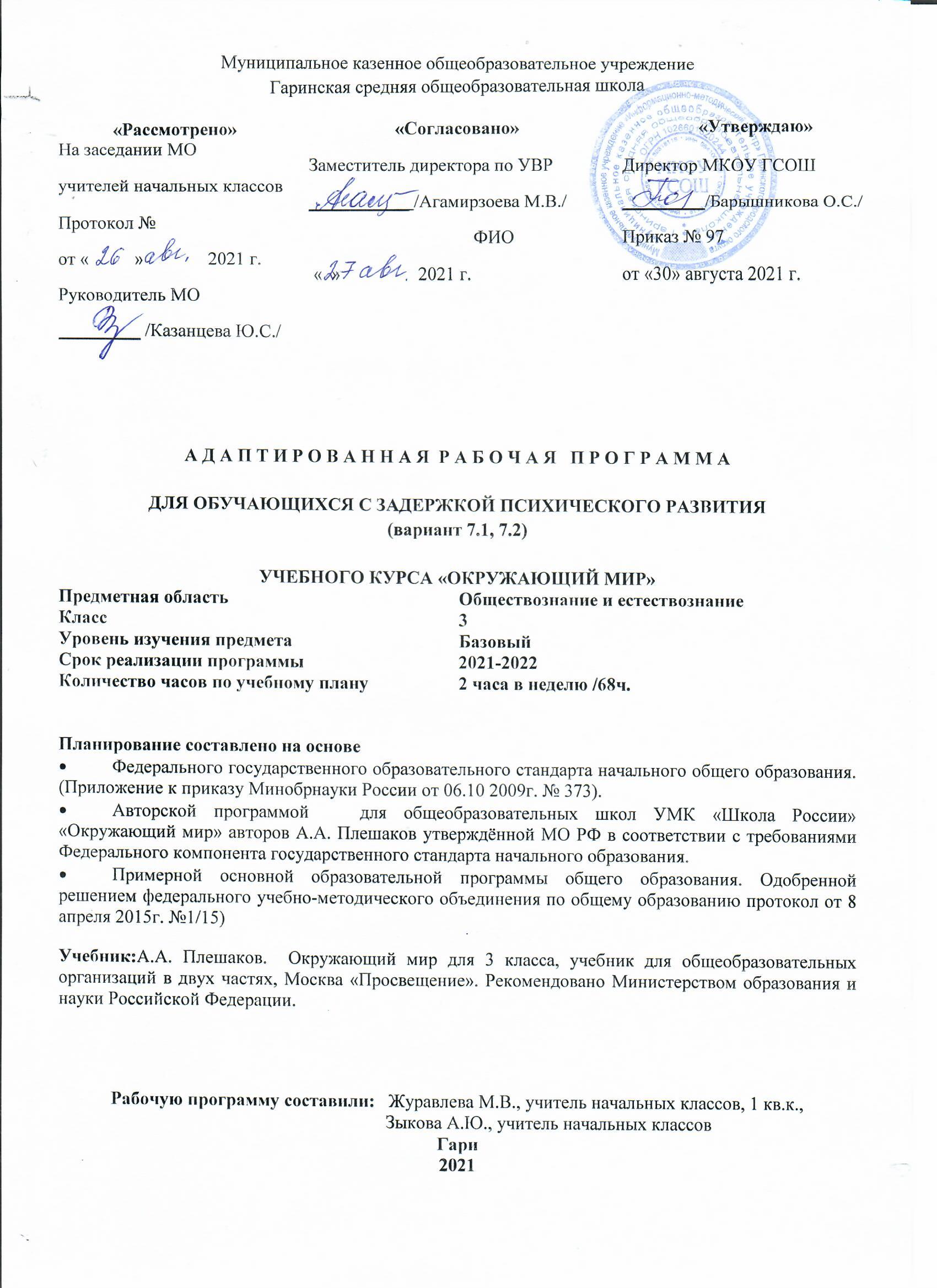 СОДЕРЖАНИЕПсихолого-педагогическая характеристика обучающихся с ЗПР	Обучающиеся с задержкой  психического развития  в общеобразовательных классах обучаются по вариантам 7.1 которые предполагают, что обучающийся с ЗПР получает образование, полностью соответствующее по итоговым достижениям к моменту завершения обучения образованию обучающихся, не имеющих ограничений по возможностям здоровья, в те же сроки обучения (1 - 4 классы). Также в общеобразовательных классах НОО обучаются дети с ЗПР по варианту 7.2., которые характеризуются уровнем развития несколько ниже возрастной нормы, отставание может проявляться в целом или локально в отдельных функциях (замедленный темп либо неравномерное становление познавательной деятельности). Отмечаются нарушения внимания, памяти, восприятия и др. познавательных процессов, умственной работоспособности и целенаправленности деятельности, в той или иной степени затрудняющие усвоение школьных норм и школьную адаптацию в целом. Организация процесса обучения этой категории детей осуществляется с учетом специфики усвоения знаний, умений и навыков обучающимися с ЗПР ("пошаговом» предъявлении материала, дозированной помощи взрослого, использовании специальных методов, приемов и средств, способствующих как общему развитию обучающегося, так и компенсации индивидуальных недостатков развития).Особые образовательные потребности обучающихся с ЗПРОсобые образовательные потребности различаются у обучающихся с ОВЗ разных категорий, поскольку задаются спецификой нарушения психического развития, определяют особую логику построения учебного процесса и находят своё отражение в структуре и содержании образования. Наряду с этим, современные научные представления об особенностях психофизического развития разных групп обучающихся, позволяют выделить образовательные потребности, как общие для всех обучающихся с ОВЗ, так и специфические, особые.К общим потребностям относятся:получение специальной помощи средствами образования сразу же после выявления первичного нарушения развития;выделение пропедевтического периода в образовании, обеспечивающего преемственность между дошкольным и школьным этапами;получение начального общего образования в условиях образовательных организаций общего или специального типа, адекватного образовательным потребностям обучающегося с ОВЗ;обязательность непрерывности коррекционно-развивающего процесса, реализуемого, как через содержание предметных областей, так и в процессе индивидуальной работы;психологическое сопровождение, оптимизирующее взаимодействие ребенка с педагогами и соучениками;психологическое сопровождение, направленное на установление взаимодействия семьи и образовательной организации;постепенное расширение образовательного пространства, выходящего за пределы образовательной организации.К специфическим (особым) потребностям относятся:адаптация	основной	общеобразовательной	программы	начального	общего образования с учетом необходимости коррекции психофизического развития;обеспечение особой пространственной и временной организации образовательной среды с учетом функционального состояния центральной нервной системы (ЦНС) и нейродинамики психических процессов обучающихся с ЗПР (быстрой истощаемости, низкой работоспособности, пониженного общего тонуса и др.);комплексное сопровождение, гарантирующее получение необходимого лечения, направленного на улучшение деятельности ЦНС и на коррекцию поведения, а также специальной психо-коррекционной помощи, направленной на компенсацию дефицитов эмоционального развития, формирование осознанной саморегуляции познавательной деятельности и поведения;организация процесса обучения с учетом специфики усвоения знаний, умений и навыков обучающимися с ЗПР с учетом темпа учебной работы «пошаговом» предъявлении материала, дозированной помощи взрослого, использовании специальных методов, приемов и средств, способствующих как общему развитию обучающегося, так и компенсации индивидуальных недостатков развития);учет актуальных и потенциальных познавательных возможностей, обеспечение индивидуального темпа обучения и продвижения в образовательном пространстве для разных категорий обучающихся с ЗПР;профилактика и коррекция социокультурной и школьной дезадаптации; постоянный (пошаговый) мониторинг результативности образования и сформированности социальной компетенции обучающихся, уровня и динамики	психофизического развития;обеспечение непрерывного контроля за становлением учебно–познавательной деятельности обучающегося с ЗПР, продолжающегося до достижения уровня, позволяющего справляться с учебными заданиями самостоятельно;постоянное стимулирование познавательной активности, побуждение интереса к себе, окружающему предметному и социальному миру;постоянная помощь в осмыслении и расширении контекста усваиваемых знаний, в закреплении и совершенствовании освоенных умений;специальное	обучение «переносу» сформированных знаний и умений в новые ситуации взаимодействия с действительностью;постоянная актуализация знаний, умений и одобряемых обществом норм поведения;использование преимущественно позитивных средств стимуляции деятельности и поведения;развитие и отработка средств коммуникации, приемов конструктивного общения и взаимодействия (с членами семьи, со сверстниками, с взрослыми), формирование навыков социально одобряемого поведения;специальная психо-коррекционная помощь, направленная на формирование способности к самостоятельной организации собственной деятельности и осознанию возникающих трудностей, формирование умения запрашивать и использовать помощь взрослого;обеспечение взаимодействия семьи и школы (сотрудничество с родителями, активизация ресурсов семьи для формирования социально активной позиции, нравственных и общекультурных ценностей).Для реализации требований государственного образовательного стандарта учащимися с ограниченными возможностями здоровья (задержкой психического развития) по окружающему миру :готовит учащихся с отклонениями в интеллектуальном развитии к жизни в социуме и овладению доступными профессионально-трудовыми навыками.делается  акцент на наглядную форму обученияпланируется повторение пройденного материала, закрепление практических умений и навыков на каждом уроке;используется поэтапное объяснение учебного материала с постепенным усложнением практических заданий к концу учебного года;заменяется индивидуальная работа в классе на коллективную, групповую, парную;создаются условия для формирования самоконтроля и самооценки, привлекая школьников к обсуждению своих творческих работ и одноклассников.ПЛАНИРУЕМЫЕ РЕЗУЛЬТАТЫ ОСВОЕНИЯ ОКРУЖАЮЩЕГО МИРА2. СОДЕРЖАНИЕ УЧЕБНОГО КУРСАЧеловек и природаПрирода — это то, что нас окружает, но не создано человеком. Природные объекты и предметы, созданные человеком. Неживая и живая природа. Признаки предметов (цвет, форма, сравнительные размеры и др.). Примеры явлений природы: смена времён года, снегопад, листопад, перелёты птиц, смена времени суток, рассвет, закат, ветер, дождь, гроза.Вещество — это то, из чего состоят все природные объекты и предметы. Разнообразие веществ в окружающем мире. Примеры веществ: соль, сахар, вода, природный газ. Твёрдые тела, жидкости, газы. Простейшие практические работы с веществами, жидкостями, газами.Звёзды и планеты. Солнце — ближайшая к нам звезда, источник света и тепла для всего живого на Земле. Земля — планета, общее представление о форме и размерах Земли. Глобус как модель Земли. Географическая карта и план. Материки и океаны, их названия, расположение на глобусе и карте. Важнейшие природные объекты своей страны, района. Ориентирование на местности. Компас. Смена дня и ночи на Земле. Вращение Земли как причина смены дня и ночи. Времена года, их особенности (на основе наблюдений). Обращение Земли вокруг Солнца как причина смены времён года. Смена времён года в родном крае на основе наблюдений.Погода, её составляющие (температура воздуха, облачность, осадки, ветер). Наблюдение за погодой своего края. Предсказание погоды и его значение в жизни людей.Формы земной поверхности: равнины, горы, холмы, овраги (общее представление, условное обозначение равнин и гор на карте). Особенности поверхности родного края (краткая характеристика на основе наблюдений).Водные богатства, их разнообразие (океан, море, река, озеро, пруд); использование человеком. Водные богатства родного края (названия, краткая характеристика на основе наблюдений).Воздух — смесь газов. Свойства воздуха. Значение воздуха для растений, животных, человека.Вода. Свойства воды. Состояния воды, её распространение в природе, значение для живых организмов и хозяйственной жизни человека. Круговорот воды в природе.Горные породы и минералы. Полезные ископаемые, их значение в хозяйстве человека, бережное отношение людей к полезным ископаемым. Полезные ископаемые родного края (2—3 примера).Почва, её состав, значение для живой природы и для хозяйственной жизни человека.Растения, их разнообразие. Части растения (корень, стебель, лист, цветок, плод, семя). Условия, необходимые для жизни растения (свет, тепло, воздух, вода). Наблюдение роста растений, фиксация изменений. Деревья, кустарники, травы. Дикорастущие и культурные растения. Роль растений в природе и жизни людей, бережное отношение человека к растениям. Растения родного края, названия и краткая характеристика на основе наблюдений.Грибы, их разнообразие, значение в природе и жизни людей; съедобные и ядовитые грибы. Правила сбора грибов.Животные, их разнообразие. Условия, необходимые для жизни животных (воздух, вода, тепло, пища). Насекомые, рыбы, птицы, звери, их отличия. Особенности питания разных животных (хищные, растительноядные, всеядные). Размножение животных (на примере насекомых, рыб, птиц, зверей). Дикие и домашние животные. Роль животных в природе и жизни людей, бережное отношение человека к животным. Животные родного края, названия, краткая характеристика на основе наблюдений.Лес, луг, водоём — единство живой и неживой природы (солнечный свет, воздух, вода, почва, растения, животные). Круговорот веществ. Взаимосвязи в природном сообществе: растения — пища и укрытие для животных; животные — распространители плодов и семян растений. Влияние человека на природные сообщества. Природные сообщества родного края (2—3 примера на основе наблюдений).Природные зоны России: общее представление, основные природные зоны (природные условия, растительный и животный мир, особенности труда и быта людей, влияние человека на природу изучаемых зон, охрана природы).Человек — часть природы. Зависимость жизни человека от природы. Этическое и эстетическое значение природы в жизни человека. Положительное и отрицательное влияние деятельности человека на природу (в том числе на примере окружающей местности). Экологические проблемы и способы их решения. Правила поведения в природе. Охрана природных богатств: воды, воздуха, полезных ископаемых, растительного и животного мира. Заповедники, национальные парки, их роль в охране природы. Красная книга России, её значение, отдельные представители растений и животных Красной книги. Посильное участие в охране природы. Личная ответственность каждого человека за сохранность природы.Всемирное наследие. Международная Красная книга. Международные экологические организации (2—3 примера). Международные экологические дни, их значение, участие детей в их проведении.Общее представление о строении тела человека. Системы органов (опорно-двигательная, пищеварительная, дыхательная, кровеносная, нервная, органы чувств), их роль в жизнедеятельности организма. Гигиена систем органов. Измерение температуры тела человека, частоты пульса. Личная ответственность каждого человека за состояние своего здоровья и здоровья окружающих его людей. Внимание, забота, уважительное отношение к людям с ограниченными возможностями здоровья.Человек и обществоОбщество — совокупность людей, которые объединены общей культурой и связаны друг с другом совместной деятельностью во имя общей цели. Духовно-нравственные и культурные ценности — основа жизнеспособности общества.Человек — член общества, носитель и создатель культуры. Понимание того, как складывается и развивается культура общества и каждого её члена. Общее представление о вкладе в культуру человечества традиций и религиозных воззрений разных народов. Взаимоотношения человека с другими людьми. Культура общения с представителями разных национальностей, социальных групп: проявление уважения, взаимопомощи, умения прислушиваться к чужому мнению. Внутренний мир человека: общее представление о человеческих свойствах и качествах.Семья — самое близкое окружение человека. Семейные традиции. Взаимоотношения в семье и взаимопомощь членов семьи. Оказание посильной помощи взрослым. Забота о детях, престарелых, больных — долг каждого человека. Хозяйство семьи. Родословная. Имена и фамилии членов семьи. Составление схемы родословного древа, истории семьи. Духовно-нравственные ценности в семейной культуре народов России и мира.Младший школьник. Правила поведения в школе, на уроке. Обращение к учителю. Классный, школьный коллектив, совместная учёба, игры, отдых. Составление режима дня школьника.Друзья, взаимоотношения между ними; ценность дружбы, согласия, взаимной помощи. Правила взаимоотношений со взрослыми, сверстниками, культура поведения в школе и других общественных местах. Внимание к сверстникам, одноклассникам, плохо владеющим русским языком, помощь им в ориентации в учебной среде и окружающей обстановке.Экономика, её составные части: промышленность, сельское хозяйство, строительство, транспорт, торговля. Товары и услуги. Роль денег в экономике. Государственный и семейный бюджет. Экологические последствия хозяйственной деятельности людей. Простейшие экологические прогнозы. Построение безопасной экономики — одна из важнейших задач общества.Природные богатства и труд людей — основа экономики. Значение труда в жизни человека и общества. Трудолюбие как общественно значимая ценность в культуре народов России и мира. Профессии людей. Личная ответственность человека за результаты своего труда и профессиональное мастерство.Общественный транспорт. Транспорт города или села. Наземный, воздушный и водный транспорт. Правила пользования транспортом. Средства связи: почта, телеграф, телефон, электронная почта.Средства массовой информации: радио, телевидение, пресса, Интернет. Избирательность при пользовании средствами массовой информации в целях сохранения духовно-нравственного здоровья.Наша Родина — Россия, Российская Федерация. Ценностно-смысловое содержание понятий: Родина, Отечество, Отчизна. Государственная символика России: Государственный герб России, Государственный флаг России, Государственный гимн России; правила поведения при прослушивании гимна. Конституция — Основной закон Российской Федерации. Права ребёнка.Президент Российской Федерации — глава государства. Ответственность главы государства за социальное и духовно-нравственное благополучие граждан.Праздник в жизни общества как средство укрепления общественной солидарности и упрочения духовно-нравственных связей между соотечественниками. Новый год, Рождество, День защитника Отечества, 8 Марта, День весны и труда, День Победы, День России, День защиты детей, День народного единства, День Конституции. Оформление плаката или стенной газеты к общественному празднику.Россия на карте, государственная граница России.Москва — столица России. Святыни Москвы — святыни России. Достопримечательности Москвы: Кремль, Красная площадь, Большой театр и др. Характеристика отдельных исторических событий, связанных с Москвой (основание Москвы, строительство Кремля и др.). Герб Москвы. Расположение Москвы на карте.Города России. Санкт-Петербург: достопримечательности (Зимний дворец, памятник Петру I — Медный всадник, разводные мосты через Неву и др.), города Золотого кольца России (по выбору). Святыни городов России. Россия — многонациональная страна. Народы, населяющие Россию, их обычаи, характерные особенности быта (по выбору). Основные религии народов России: православие, ислам, иудаизм, буддизм. Уважительное отношение к своему и другим народам, их религии, культуре, истории. Проведение спортивного праздника на основе традиционных детских игр народов своего края.Родной край — частица России. Родной город (село), регион (область, край, республика): название, основные достопримечательности; музеи, театры, спортивные комплексы и пр. Особенности труда людей родного края, их профессии. Названия разных народов, проживающих в данной местности, их обычаи, характерные особенности быта. Важные сведения из истории родного края. Святыни родного края. Проведение дня памяти выдающегося земляка.История Отечества. Счёт лет в истории. Наиболее важные и яркие события общественной и культурной жизни страны в разные исторические периоды: Древняя Русь, Московское государство, Российская империя, СССР, Российская Федерация. Картины быта, труда, духовно-нравственных и культурных традиций людей в разные исторические времена. Выдающиеся люди разных эпох как носители базовых национальных ценностей. Охрана памятников истории и культуры. Посильное участие в охране памятников истории и культуры своего края. Личная ответственность каждого человека за сохранность историко-культурного наследия своего края.Страны и народы мира. Общее представление о многообразии стран, народов, религий на Земле. Знакомство с несколькими странами: название, расположение на политической карте, столица, главные достопримечательности. Бережное отношение к культурному наследию человечества — долг всего общества и каждого человека.Правила безопасной жизниЦенность здоровья и здорового образа жизни.Режим дня школьника, чередование труда и отдыха в режиме дня; личная гигиена. Физическая культура, закаливание, игры на воздухе как условие сохранения и укрепления здоровья.Личная ответственность каждого человека за сохранение и укрепление своего физического и нравственного здоровья. Номера телефонов экстренной помощи. Первая помощь при лёгких травмах (ушиб, порез, ожог), обмораживании, перегреве.Дорога от дома до школы, правила безопасного поведения на дорогах, в лесу, на водоёме в разное время года. Правила противопожарной безопасности, основные правила обращения с газом, электричеством, водой. Опасные места в квартире, доме и его окрестностях (балкон, подоконник, лифт, стройплощадка, пустырь и т. д.). Правила безопасности при контактах с незнакомыми людьми.Правила безопасного поведения в природе. Правила безопасности при обращении с кошкой и собакой.Экологическая безопасность. Бытовой фильтр для очистки воды, его устройство и использование.Забота о здоровье и безопасности окружающих людей — нравственный долг каждого человека.Региональное содержаниеНа изучение регионального содержания отводится 10% учебного материала, что составляет 7 часов в год в каждом классе.Оно предусматривает знакомство учащихся с особенностями живой и неживой природы севера, правилами личной гигиены и особенностями питания в условиях севера. Краеведческое содержание материала направлено на реализацию следующих целей:-	освоение знаний о природном и социальном окружении, их единстве и различии, многообразии и взаимосвязях, о человеке и его месте в природе и обществе родного края;-	приобщение к народным традициям, искусству и культуре родного края;-	развитие умений наблюдать, анализировать, характеризовать объекты природы и истории родного края, решать творческие задачи краеведческого характера;-	воспитание эмоционально-ценностного, бережного отношения к окружающему миру, экологической и духовно-нравственной культуры, патриотических чувств;-          потребность участвовать в творческой деятельности по охране природы и общества родного края, сохранять и укреплять свое здоровье.Обязательный минимум содержания программ по курсу «Окружающий мир»Окружающий мирЧто такое окружающий мир - на примере ближайшего природного окружениятой местности, где проживает ребенок.Правила организации домашней учебной работы с учетом продолжительности светового дня. Личная гигиена, охрана и укрепление здоровья, безопасное поведение на дорогах, в лесу, в водоемах (в т. ч. замерзших), при пожаре, чрезвычайных ситуациях. Первая помощь при легких травмах и профилактика простудных заболеваний, закаливание (с учетом природных условий местности, где живут учащиеся).Труд, отдых в семье, семейные традиции. Хозяйство в семье, деньги.ПриродаПонимание взаимосвязи неживой и живой природы Севера. Особенности времен года (на основе наблюдений). Явления природы (полярное сияние, полярный день, ночь). Погода, предсказания погоды.Полезные ископаемые, распространенные на территории Архангельской области (лес, торф, известняк, алмазы), их использование человеком.Дикорастущие и культурные растения Архангельской области (различие, не менее 3-х объектов). Лесные богатства Архангельской области: грибы, ягоды съедобные и несъедобные (узнавание, не менее 3-х объектов), некоторые лекарственные растения и растения, пригодные для использования человеком в экстремальных ситуациях (узнавание, примеры использования, не менее 2-х объектов).Животные Архангельской области: разнообразие (насекомые, рыбы, птицы, звери - не менее 2-х объектов каждого вида); особенности их внешнего вида, питания, размножения (на примерах, свойственных Архангельской области). «Мягкое золото» Севера.Растительный и животный мир, особенности труда и быта людей, проживающих в природных зонах тундры, тайги.Человек и природаВлияние деятельности человека на природу. Охрана природных богатств (на материале той местности, где живут учащиеся). Красная книга Архангельской области, представители растений и животных (не менее 2 - 3-х), заповедники, заказники Архангельской области (не менее 2-х).Родной край - малая Родина. Архангельская область: место на карте России, карта Архангельской области, областной центр Архангельск, интересные и важные места области, достопримечательности (не менее 2-х). Родной город (село), его улицы,памятники истории и культуры, важные сведения из истории: отдельные наиболее яркие исторические картины быта, труда, традиции людей в разные исторические времена, праздники. Основные виды деятельности, профессии, особенности труда людей родного края (2 - 3). Великие люди прошлого и современности, прославившие Архангельскую область.Земля - планета жизниВлияние солнца на жизнь Севера. Условия жизни на Севере; свет тепло, воздух, вода. Борьба за выживание в условиях Крайнего Севера.Опыт практической деятельностиНаблюдения в природе, сравнение свойств наблюдаемых объектов. Опыты с природными объектами, простейшие измерения (температуры воздуха, воды).Участие младших школьников в природоохранной деятельности. Оценка своего и чужого поведения в природе.Использование доступных детям источников информации для получения дополнительных сведений о природе и истории родного края.Передача своих впечатлений об окружающем мире в рисунках, поделках, устных рассказах.В результате изучения предмета «Окружающий мир» ученик должен знать/ понимать:-	название региона и местности, где живут учащиеся, ее почтовый адрес, основные достопримечательности;-	общие условия, необходимые для жизни живых организмов; приспособление живых организмов к условиям Севера;-	влияние хозяйственной деятельности человека на окружающую среду (на примере того региона, где проживают учащиеся).уметь:-	различать объекты северной природы и изделия мастеров народных промыслов (не менее 3-х);-	приводить примеры представителей разных групп растений и животных той местности, где живут учащиеся (2-3 представителя из изученных); раскрыть особенности их внешнего вида и жизни (не менее 3 признаков);- показать на карте местонахождение Архангельской области, реки, моря (с названием, не менее 2-х);-	рассказать об известных людях из истории края (не менее 2-х);использовать приобретенные знания и умения в практической деятельности и повседневной жизни для:-	обогащения жизненного опыта решения практических задач регионального характера с помощью наблюдения, измерения, сравнения;-	установления связи между сезонными изменениями в неживой и живой природе (пример того региона, где живут учащиеся и др.);-	удовлетворения познавательных интересов, поиска дополнительной информации о родном крае, родной стране.3 класс (68 ч.)3. КАЛЕНДАРНО-ТЕМАТИЧЕСКОЕ ПЛАНИРОВАНИЕ3 класс (68 часов, 2 часа в неделю)Муниципальное казенное общеобразовательное учреждениеГаринская средняя общеобразовательная школаА Д А П Т И Р О В А Н Н А Я  Р А Б О Ч А Я   П Р О Г Р А М М АДЛЯ ОБУЧАЮЩИХСЯ С ЗАДЕРЖКОЙ ПСИХИЧЕСКОГО РАЗВИТИЯ(вариант 7.1, 7.2)Планирование составлено на основе Федерального государственного образовательного стандарта начального общего образования. (Приложение к приказу Минобрнауки России от 06.10 2009г. № 373).Авторской программой   для общеобразовательных школ УМК «Школа России» «Окружающий мир» авторов А.А. Плешаков утверждённой МО РФ в соответствии с требованиями Федерального компонента государственного стандарта начального образования.Примерной основной образовательной программы общего образования. Одобренной решением федерального учебно-методического объединения по общему образованию протокол от 8 апреля 2015г. №1/15)Учебник:А.А. Плешаков.  Окружающий мир для 3 класса, учебник для общеобразовательных организаций в двух частях, Москва «Просвещение». Рекомендовано Министерством образования и науки Российской Федерации.Рабочую программу составили:   Журавлева М.В., учитель начальных классов, 1 кв.к.,                                         Зыкова А.Ю., учитель начальных классов                                         Гари2021IПланируемые результаты……………………………………………………………………………….3IIСодержание учебного курса…………………………………………………………………………….14IIIКалендарно-тематическое планирование……………………………………………………………237.17.2Личностные  результаты:
У обучающегося будут сформированы:овладение основами гражданской идентичности личности в форме осознания «Я» как гражданина России, знающего и любящего ее природу и культуру; проявление чувства гордости за свою Родину, в том числе через знакомство с отечественным наследием, входящим в Список ЮНЕСКО; представление о ценностях многонационального общества на основе сопоставления материальной и духовной культуры традиционного Дома; доброжелательное отношение друг к другу как к носителям разных этнических, конфессиональных и общероссийских культурных ценностей, представленных в форме Списка Всемирных духовных сокровищ;целостный взгляд на мир в единстве природы, народов и культур через последовательное рассмотрение двух взаимно связанных метафорических образов: Мир как дом; Дом как мир;представление о необходимости бережного, уважительного отношения к культуре разных народов России и народов мира, выступающей в разнообразных культурных формах семейных традиций;представление о навыках адаптации в мире через осознание преемственности от старшего поколения к младшему (традиции в семье);внутренняя позиция школьника на уровне осознания и принятия образца прилежного ученика;мотивы учебной деятельности (учебно-познавательные, социальные);интерес к новому учебному материалу, способам решения задач и пр.;готовность к бережному и уважительному отношению к живой и неживой природе, окружающим людям*;личностная ответственность за свои поступки, сохранность объектов природы, необходимых для будущего России*;эстетические чувства, впечатления через восприятие природы в символических образах народного творчества, знакомство с Всемирным наследием, Всемирными духовными сокровищами;понимание и сопереживание чувствам других людей на основе знакомства с основами семейной жизни*;представление об этических нормах через формулирование правил экологической и семейной этики;представление об этических нормах через формулирование правил нравственного общения людей друг с другом в ходе знакомства со Всемирным природным и культурным наследием;потребность сотрудничества со взрослыми и сверстниками в разных ситуациях; соблюдение правил работы в группе, доброжелательное отношение к сверстникам, бесконфликтное поведение, стремление прислушиваться к мнению одноклассников в ходе проектной и внеурочной деятельности;установка на здоровый образ жизни через формулирование правил оказания первой помощи, соблюдение личной гигиены, в том числе - использование лучших семейных традиций здорового образа жизни народов своего края.Метапредметные результаты
Регулятивные
Обучающиеся научатся:понимать учебную задачу, сформулированную самостоятельно и уточненную учителем;сохранять учебную задачу урока (самостоятельно воспроизводить её в ходе выполнения работы на различных этапах урока);выделять из темы урока известные и неизвестные знания и умения;планировать своё высказывание (выстраивать последовательность предложений для раскрытия темы, приводить примеры);планировать свои действия в течение урока;фиксировать в конце урока удовлетворённость/ неудовлетворённость своей работой на уроке (с помощью средств, разработанных совместно с учителем); объективно относиться к своим успехам/неуспехам;оценивать правильность выполнения заданий, используя «Странички для самопроверки» и критерии, заданные учителем;соотносить выполнение работы с алгоритмом и результатом;контролировать и корректировать свое поведение с учетом установленных правил;в сотрудничестве с учителем ставить новые учебные задачи.Познавательные:
Обучающийся научится:понимать и толковать условные знаки и символы, используемые в учебнике и рабочих тетрадях и других компонентах УМК для передачи информации; выделять существенную информацию из литературы разных типов (справочной и научно-познавательной);использовать знаково-символические средства, в том числе элементарные модели и схемы для решения учебных задач;понимать содержание текста, интерпретировать смысл, фиксировать полученную информацию в виде схем, рисунков, фотографий, таблиц;анализировать объекты окружающего мира, таблицы, схемы, диаграммы, рисунки, пословицы и поговорки с выделением отличительных признаков;классифицировать объекты по заданным (главным) критериям;сравнивать объекты по различным признакам;осуществлять синтез объектов при составлении цепей питания, загадок и пр.;устанавливать причинно-следственные связи между явлениями, объектами;строить рассуждение (или доказательство своей точки зрения) по теме урока в соответствии с возрастными нормами;проявлять индивидуальные творческие способности при выполнении рисунков, условных знаков, подготовке сообщений, иллюстрировании рассказов, сочинении загадок;моделировать различные ситуации и явления природы.Коммуникативные
Обучающиеся научатся:включаться в диалог и коллективное обсуждение с учителем и сверстниками, проблем и вопросов;формулировать ответы на вопросы;слушать партнёра по общению и деятельности, не перебивать, не обрывать на полуслове, вникать в смысл того, о чём говорит собеседник;договариваться и приходить к общему решению в совместной деятельности;высказывать мотивированное, аргументированное суждение по теме урока;проявлять стремление ладить с собеседниками, ориентироваться на позицию партнера в общении;признавать свои ошибки, озвучивать их;употреблять вежливые слова в случае неправоты «Извини, пожалуйста», «Прости, я не хотел тебя обидеть», «Спасибо за замечание, я его обязательно учту» и др.;понимать и принимать задачу совместной работы, распределять роли при выполнении заданий;строить монологическое высказывание, владеть диалогической формой речи (с учетом возрастных особенностей, норм); готовить сообщения, фоторассказы, проекты с помощью взрослых;составлять рассказ на заданную тему;осуществлять взаимный контроль и оказывать в сотрудничестве необходимую взаимопомощь;продуктивно разрешать конфликты на основе учета интересов всех его участников.Предметные результаты
Обучающийся научится:характеризовать методы исследования (наблюдение, опыт, определение природных объектов, измерение, моделирование);определять тип справочной и научно-познавательной литературы;работать с планом местности и его видами, с масштабом;ориентироваться относительно сторон света;показывать на глобусе и карте материки и океаны, узнавать материки и части света по силуэтам; перечислять отличительные особенности политической карты мира по сравнению с физической картой;перечислять правила ответственного туризма;перечислять правила пользования личным и общественным транспортом;определять номера телефонов для вызова «скорой помощи», милиции, пожарной части;приводить примеры веществ, узнавать вещества по описанию, устно описывать знакомые вещества;характеризовать строение Солнечной системы и названия планет;характеризовать свойства воздуха, понимать природу его движения в атмосфере; показывать на карте водные объекты;характеризовать свойства воды и круговорот воды в природе;характеризовать свойства полезных ископаемых и определять их значение для человека;характеризовать состав почвы, роль почвы в природе и роль живых организмов в образовании почвы, находить в атласе-определителе животных, живущих в почве;приводить примеры растений каждой группы: водоросли, мхи, папоротники, хвойные, лиственные и цветковые растения;перечислять группы животных: черви, моллюски, иглокожие, ракообразные, паукообразные, земноводные и пресмыкающиеся животные и их виды, условия, необходимые для их жизни, способы размножения животных разных групп, роль животных в жизни человека;различать группы животных по особенностям питания (растительноядные, насекомоядные, хищные, всеядные), цепям питания, способам защиты животных;характеризовать природные сообщества на примере леса;характеризовать природное сообщество луга как пример единства живого и неживого;характеризовать водоём как единство живой и неживой природы, как природное сообщество, природное сообщество водорослей, береговых растений, червей, моллюсков, ракообразных, земноводных, насекомых, птиц и зверей;определять взаимосвязи живого и неживого в природных сообществах;перечислять правила совместной жизни в общем доме, в общении с соседями, земляками, незнакомыми людьми;определять роль и назначение порога, матицы, печи, женского и мужского углов, красного угла в старинном доме (с учетом разных культурных традиций); перечислять традиции гостеприимства и стремиться соблюдать их в соответствующих ситуациях;определять терминологию родства в применении к членам своей семьи;определять значение своего имени;характеризовать функции систем внутренних органов человека и каждого из органов;характеризовать основные правила гигиены;характеризовать функции органов чувств как источников информации об окружающем мире;оказывать себе и другим людям первую помощь;перечислять народные правила и традиции здорового образа жизни, народные правила и традиции управления домашним хозяйством, особенности распределения обязанностей в семье;определять потребности развития своего внутреннего мира и составлять приблизительную смету расходов на эти потребности;толковать смысл эмблемы Всемирного наследия;узнавать на фотографии строения ансамбля Большого Кремлёвского дворца,определять местонахождение озера Байкал, показывать его на карте России;определять местоположение Египта, Греции, Иерусалима, Китая на одном из материков, показывать на карте названные город и страны, так же как и их столицы;характеризовать природные особенности и культурные достопримечательности перечисленных зарубежных города и стран, узнавать их на фотографиях;составлять список Всемирных духовных сокровищ как общечеловеческих ценностей, свободно разделяемых людьми разных национальностей и конфессий.АООП НОО обучающихся с ЗПР определяет уровень овладения предметными результатами. Базовый уровень (обязательный минимум содержания основной образовательной программы) – является обязательным для всех обучающихся с задержкой психического развития.Освоение АООП НОО (вариант 7.2) обеспечивает достижение обучающимися с ЗПР трех видов результатов: личностных, метапредметных и предметных.Личностные результаты освоения АООП НОО обучающимися с ЗПР включают индивидуально-личностные качества и социальные (жизненные) компетенции, социально значимые ценностные установки, необходимые для достижения основной цели современного образования ― введения обучающихся с ЗПР в культуру, овладение ими социо-культурным опытом.С учетом индивидуальных возможностей и особых образовательных потребностей обучающихся с ЗПР личностные результаты освоения АООП НОО должны отражать:осознание себя как гражданина России, формирование чувства гордости за свою Родину, российский народ и историю России, осознание своей этнической и национальной принадлежности;формирование целостного, социально ориентированного взгляда на мир в его органичном единстве природной и социальной частей;формирование уважительного отношения к иному мнению, истории и культуре других народов;овладение начальными навыками адаптации в динамично изменяющемся и развивающемся мире;принятие и освоение социальной роли обучающегося, формирование и развитие социально значимых мотивов учебной деятельности;способность к осмыслению социального окружения, своего места в нем, принятие соответствующих возрасту ценностей и социальных ролей;формирование эстетических потребностей, ценностей и чувств;развитие этических чувств, доброжелательности и эмоционально-нравственной отзывчивости, понимания и сопереживания чувствам других людей;развитие навыков сотрудничества со взрослыми и сверстниками в разных социальных ситуациях;формирование установки на безопасный, здоровый образ жизни, наличие мотивации к творческому труду, работе на результат, бережному отношению к материальным и духовным ценностямразвитие адекватных представлений о собственных возможностях, о насущно необходимом жизнеобеспечении;овладение социально-бытовыми умениями, используемыми в повседневной жизни;владение навыками коммуникации и принятыми ритуалами социального взаимодействия, в том числе с использованием информационных технологий;способность к осмыслению и дифференциации картины мира, ее временно-пространственной организации.У обучающегося будут сформированы:овладение основами гражданской идентичности личности в форме осознания «Я» как гражданина России, знающего и любящего её природу и культуру;проявление чувства гордости за свою Родину, в том числе через знакомство с историко-культурным наследием городов Золотого кольца России;формирование гуманистических и демократических ценностных ориентаций на основе знакомства с историко-культурным наследием и современной жизнью разных стран, в том числе стран зарубежной Европы;формирование начальных навыков адаптации в мире через освоение основ безопасной жизнедеятельности, правил поведения в природной и социальной среде;осознание личностной ответственности за свои поступки, в том числе по отношению к своему здоровью и здоровью окружающих, к объектам природы и культуры;эстетические чувства, впечатления через восприятие природы в ее многообразии, знакомство с архитектурными сооружениями, памятниками истории и культуры городов России и разных стран мира;способность к сотрудничеству со взрослыми и сверстниками в разных социальных ситуациях (при ведении домашнего хозяйства, пользовании личными деньгами, соблюдении правил экологической безопасности в семье), доброжелательное отношение к окружающим, бесконфликтное поведение, стремление прислушиваться к чужому мнению, в том числе в ходе проектной и внеурочной деятельности;установка на безопасный, здоровый образ жизни на основе знаний о системах органов человека, гигиене систем органов, правилах поведения в опасных ситуациях (в квартире, доме, на улице, в окружающей местности, в природе), правил экологической безопасности в повседневной жизни;Метапредметные результаты освоения АООП НОО включают освоенные обучающимися универсальные учебные действия (познавательные, регулятивные и коммуникативные), обеспечивающие овладение ключевыми компетенциями (составляющими основу умения учиться) и межпредметными знаниями, а также способность решать учебные и жизненные задачи и готовность к овладению в дальнейшем АООП основного общего образования.С учетом индивидуальных возможностей и особых образовательных потребностей обучающихся с ЗПР метапредметные результаты освоения АООП НОО должны отражать:Регулятивные УУДОбучающийся научится:понимать учебную задачу, сформулированную самостоятельно и уточнённую учителем;сохранять учебную задачу урока (самостоятельно воспроизводить её в ходе выполнения работы на различных этапах урока);выделять из темы урока известные и неизвестные знания и умения;планировать своё высказывание (выстраивать последовательность предложений для раскрытия темы, приводить примеры);планировать свои действия в течение урока;фиксировать в конце урока удовлетворённость/неудовлетворённость своей работой на уроке (с помощью средств, разработанных совместно с учителем); объективно относиться к своим успехам/неуспехам;оценивать правильность выполнения заданий, используя «Странички для самопроверки» и критерии, заданные учителем;соотносить выполнение работы с алгоритмом и результатом;контролировать и корректировать своё поведение с учётом установленных правил;в сотрудничестве с учителем ставить новые учебные задачи.Познавательные УУДОбучающийся научится:понимать и толковать условные знаки и символы, используемые в учебнике, рабочих тетрадях и других компонентах УМК для передачи информации;выделять существенную информацию из литературы разных типов (справочной и научно-познавательной);использовать знаково-символические средства, в том числе элементарные модели и схемы для решения учебных задач;понимать содержание текста, интерпретировать смысл, фиксировать полученную информацию в виде схем, рисунков, фотографий, таблиц;анализировать объекты окружающего мира, таблицы, схемы, диаграммы, рисунки с выделением отличительных признаков;классифицировать объекты по заданным (главным) критериям;сравнивать объекты по различным признакам;осуществлять синтез объектов при составлении цепей питания, схемы круговорота воды в природе, схемы круговорота веществ и пр.;устанавливать причинно-следственные связи между явлениями, объектами;строить рассуждение (или доказательство своей точки зрения) по теме урока в соответствии с возрастными нормами;проявлять индивидуальные творческие способности при выполнении рисунков, условных знаков, подготовке сообщений, иллюстрировании рассказов и т. д.;моделировать различные ситуации и явления природы (в том числе круговорот воды в природе, круговорот веществ).Коммуникативные УУДОбучающийся научится:включаться в диалог и коллективное обсуждение с учителем и сверстниками, проблем и вопросов;формулировать ответы на вопросы;слушать партнёра по общению и деятельности, не перебивать, не обрывать на полуслове, вникать в смысл того, о чём говорит собеседник;договариваться и приходить к общему решению в совместной деятельности;высказывать мотивированное, аргументированное суждение по теме урока;проявлять стремление ладить с собеседниками, ориентироваться на позицию партнёра в общении;признавать свои ошибки, озвучивать их;употреблять вежливые слова в случае неправоты «Извини, пожалуйста», «Прости, я не хотел тебя обидеть», «Спасибо за замечание, я его обязательно учту» и др.;понимать и принимать задачу совместной работы, распределять роли при выполнении заданий;строить монологическое высказывание, владеть диалогической формой речи (с учётом возрастных особенностей, норм);готовить сообщения, фоторассказы, проекты с помощью взрослых;составлять рассказ на заданную тему;осуществлять взаимный контроль и оказывать в сотрудничестве необходимую взаимопомощь;продуктивно разрешать конфликты на основе учёта интересов всех его участников.Предметные результаты освоения АООП НОО с учетом специфики содержания предметных областей включают освоенные обучающимися знания и умения, специфичные для каждой предметной области, готовность их применения.Обучающийся научится:находить на карте города Золотого кольца России, приводить примеры достопримечательностей этих городов;осознавать необходимость бережного отношения к памятникам истории и культуры;находить на карте страны — соседи России и их столицы;определять и кратко характеризовать место человека в окружающем мире;осознавать и раскрывать ценность природы для людей, необходимость ответственного отношения к природе;различать внешность человека и его внутренний мир, наблюдать и описывать проявления внутреннего мира человека;различать тела, вещества, частицы, описывать изученные вещества;проводить наблюдения и ставить опыты, используя лабораторное оборудование;исследовать с помощью опытов свойства воздуха, воды, состав почвы, моделировать круговорот воды в природе;классифицировать объекты живой природы, относя их к определённым царствам и другим изученным группам;пользоваться атласом-определителем для распознавания природных объектов;обнаруживать взаимосвязи в природе, между природой и человеком, изображать их с помощью схем, моделей и использовать для объяснения необходимости бережного отношения к природе;приводить примеры растений и животных из Красной книги России;использовать тексты и иллюстрации учебника, другие источники информации для поиска ответов на вопросы, объяснений, подготовки собственных сообщений о природе;устанавливать связь между строением и работой различных органов и систем органов человека;использовать знания о строении и жизнедеятельности организма человека для сохранения и укрепления своего здоровья;оказывать первую помощь при несложных несчастных случаях;вырабатывать правильную осанку;выполнять правила рационального питания, закаливания, предупреждения болезней;понимать необходимость здорового образа жизни и соблюдать соответствующие правила;правильно вести себя при пожаре, аварии водопровода, утечке газа;соблюдать правила безопасности на улицах и дорогах, различать дорожные знаки разных групп, следовать их указаниям;понимать, какие места вокруг нас могут быть особенно опасны, предвидеть скрытую опасность и избегать её;соблюдать правила безопасного поведения в природе;понимать, что такое экологическая безопасность, соблюдать правила экологической безопасности в повседневной жизни;раскрывать роль экономики в нашей жизни;осознавать значение природных богатств в хозяйственной деятельности человека, необходимость бережного отношения к природным богатствам;различать отрасли экономики, обнаруживать взаимосвязи между ними;понимать роль денег в экономике, различать денежные единицы некоторых стран;объяснять, что такое государственный бюджет, осознавать необходимость уплаты налогов гражданами страны;понимать, как ведётся хозяйство семьи;обнаруживать связи между экономикой и экологией, строить простейшие экологические прогнозы;рассказывать по карте о различных странах, дополнять эти сведения информацией из других источников (таблица, текст и иллюстрации учебника);приводить примеры достопримечательностей разных стран, ценить уважительные, добрососедские отношения между странами и народами;использовать различные справочные издания, детскую литературу для поиска информации о человеке и обществе..Разделы, темыКол-во часовСодержание1 раздел: Как устроен мир Природа. Человек.Общество.Российская ФедерацияО чем расскажет план.Что такое экология.Наши проекты: «Богатства, отданные людям»Обобщение знаний по теме «Как устроен мир».8 (ч.)Разнообразие природы. Как классифицируют объекты природы. Биология – наука о живой природе. Царства живой природы (растения, грибы, бактерии, животные). Ценность природы для людей.Человек – часть природы. Отличия человека от других живых существ. Внутренний мир человека. Ступеньки познания человеком окружающего мираЧеловек как член общества. Человечество. Семья как часть общества, многообразие народов Земли. Страна (государство). Символы государства. Глава государства. Представление о гражданстве. Мы – граждане России.Россия – многонациональная страна. Федерация – объединение, союз.Субъекты РФ. Политико-административная карта России. Регионы РФ.План местности. Условные знаки. Масштаб. Разнообразие планов.Мир глазами эколога. Экология как наука о связях между живыми существами и окружающей средой, ее роль в жизни человека и общества. Экологические связи, их разнообразие.Подготовка к выполнению проекта: знакомство с материалами учебника, распределение заданий, обсуждение способов и сроков работы.Проверка знаний и умений. Формирование адекватной оценки своих достижений2 раздел: Эта удивительная природаЗвездное небо – Великая книга Природы.Тела, вещества, частицы.Разнообразие веществ.Воздух и его охрана.Вода.Превращения и круговорот воды.Берегите воду!Что такое почва. Разнообразие растений. Солнце, растения и мы с вами.Размножение и развитие растений.Охрана растений. Разнообразие животных. Кто что ест? Размножение и развитие животных.Охрана животных. В царстве грибов.Наши проекты: «Разнообразие природы родного края».Обобщение знаний по теме «Эта удивительная природа».19 (ч.)Знакомство с целями и задачами раздела.Созвездия и звезды. Звездное небо.Естественные и искусственные тела. Твердые, жидкие, газообразные вещества.Химия – наука о веществах. Наиболее распространенные в быту вещества (соль, сахар, крахмал, кислоты). Кислотные дожди.Соль, сахар, крахмал, кислотаВоздух как смесь газов. Свойства воздуха. Охрана чистоты воздухаВода как вещество. Значение воды для жизни на Земле. Свойства воды.Три состояния воды. Круговорот воды в природеИспользование воды человеком. Источники загрязнения воды. Меры по охране чистоты воды и её экономному использованиюПочва как верхний плодородный слой земли. Состав почвы. Значение плодородия почвы для жизни растений. Образование и разрушение почвы. Охрана почвы.Группы: водоросли, мхи, папоротники, хвойные, цветковые. Ботаника – наука о растениях.Дыхание и питание растений, связи между растениями и окружающей средой. Роль растений в жизни животных и человека.Опыление. Рол насекомых в опылении растений. Приспособленность растений к разным способам распространения семян. Развитие растений из семян.Факторы отрицательного воздействия человека на мир растений. Растения, нуждающиеся в охране. Меры охраны растений. Правила поведения в природе.Многообразие животного мира, классификация животных: черви, моллюски, иглокожие, ракообразные, паукообразные.  Насекомые, рыбы, земноводные, пресмыкающиеся, птицы, звери. Зоология – наука о животных.Приспособление животных к добыванию пищи, защите от враговРазмножение и развитие животных разных групп.Факторы отрицательного воздействия человека на мир животных. Исчезающие и редкие животные, внесенные в Красную книгу. Правила поведения в природе. Меры по охране животного мира.Разнообразие грибов. Строение шляпочных грибов. Взаимосвязи грибов с деревьями. Съедобные и несъедобные грибы, ядовитые грибы. Правила сбора грибов.Приспособление животных к добыванию пищи, защите от враговПроверка знаний и умений. Формирование адекватной оценки своих достижений3 раздел: Мы и наше здоровье Организм человека.Органы чувств.Надежная защита организма.Опора тела и движение.Наше питание. Дыхание и кровообращениеУмей предупреждать болезни. Здоровый образ жизни.Наши проекты: «Школа кулинаров»Обобщение знаний по теме «Мы и наше здоровье».10 (ч.)Анатомия, физиология. Гигиена как науки. Понятие об органах, системе органов тела человека: нервная, кровеносная, пищеварительнаяГлаза, уши нос, язык, кожа, их рол в восприятии мира. Гигиена органов чувств.Кожа как орган защиты от повреждений и внешних воздействий. Свойства кожи, Гигиена кожных покровов. Первая помощь при обмораживании, ожогах, ранах, ушибахОпорно-двигательная система, ее роль в организме человека, осанка, важность выработки и сохранения правильной осанки.Питательные вещества, необходимые организму (белки, жиры, углеводы, витамины), продукты, в которых они содержатся. Пищеварительная система, ее строение и функционирование. Гигиена питания.Подготовка к выполнению проекта.Дыхательная и кровеносная системы, их строение и работа. Взаимосвязь дыхательной и кровеносной систем. Пульс и его частотаЗакаливание как фактор предупреждения заболеваний, способы закаливания. Правила поведения в случае заболеванияПонятие о ЗОЖ, правила ЗОЖ для школьниковПроверка знаний и умений. Формирование адекватной оценки своих достижений4 раздел: Наша безопасностьОгонь, вода и газ.Чтобы путь был счастливым.Дорожные знаки.Опасные места.Природа и наша безопасность.Экологическая безопасность.Наши проекты: «Кто нас защищает?»Обобщение знаний по теме «Наша безопасность».8 (ч.)Знакомство с целями и задачами раздела. Действия при пожаре, аварии водопровода, утечке газаПравила поведения по дроге в школу, при переходе улицы, езде на велосипеде, транспорте.Знаки предупреждающие, запрещающие, предписывающие, информационно-указательные, знаки сервисаПравила поведения в потенциально опасных местах: на балконе, в лифте. На стройплощадке, пустыре, в парке, лесу и т.д.Опасности природного характера (гроза, ядовитые растения и грибы, змеи, собаки, кошки).Цепь загрязнения. Правила экологической безопасности.Подготовка к выполнению проекта.Подготовка к выполнению проекта.5 раздел: Чему учит экономикаДля чего нужна экономика.Природные богатства и труд людей-основа экономики.Полезные ископаемые. Растениеводство. Животноводство. Какая бывает промышленностьЧто такое деньги.Государственный бюджет.Семейный бюджет.Экономика и экология.Наши проекты «Экономика родного края». Обобщение знаний по теме «Чему учит экономика».12 (ч.)Потребности людей. Удовлетворение потребностей людей – главная задача экономики. Товары и услуги.Бережное использование природных богатств. Роль труда людей в экономике, труд умственный и физический. Роль образования в экономике.Наиболее важные в экономике полезные ископаемые. Значение, способы добычи охрана полезных ископаемых.Сельское хозяйство как составная часть экономики. Растениеводство как отрасль сельского хозяйства.Животноводство как отрасль сельского хозяйства. Домашние сельскохозяйственные животные. Содержание и разведение сельскохозяйственных животных.Промышленность как составная часть экономики. Отрасли промышленностиОбмен товарами: бартер, купля – продажа. Роль денег в экономике. Виды денежных знаковПонятие о государственном бюджете, расходах и доходах. Источники доходов.Понятие о семейном бюджете. Доходы и расходах семьи.Положительное и отрицательное воздействие экономики на окружающую среду. Экологические прогнозы, их влияние на экономику.Подготовка к выполнению проекта.Экологические прогнозы, их влияние на экономику.6 раздел: Путешествие по городам и странамЗолотое кольцо России.Наши ближайшие соседи.На севере Европы.Что такое Бенилюкс.В центре Европы.По Франции и Великобритании (Франция).На юге. Европы.Всемирное населениеНаши проекты: «Музей путешествий».Обобщение знаний по теме «Путешествие по городам и странам».Обобщающий урок по изученным разделам.11 (ч.)Золотое кольцо России – слава и гордость страны. Города Золотого кольца – Сергиев – Посад, Переславль – Залесский, Ростов и их достопримечательности.Государства, граничащие с Россией, их столицы.Страны севера Европы (Норвегия, Швеция, Финляндия, Дания, Исландия) , их столицы, государственное устройство. Государственные языки, флаги и т.д.Страны Бенилюкса (Бельгия, Нидерланды, Люксембург), их столицы, государственное устройство, флаги, достопримечательности.Страны центра Европы: Германия, Австрия, Швейцария, их столицы, флаги, достопримечательности, знаменитые люди.Франция, её местоположение на карте, столица, государственные символы, достопримечательности, знаменитые люди.Греция и Италия, их географическое положение, столица, государственное устройство, факты истории, памятники архитектуры и искусства, городаВсемирное население – самые выдающиеся достопримечательности природы и культуры, подлежащие обязательной охране.Подготовка к выполнению проекта.Проверка знаний и умений. Формирование адекватной оценке своих достижений.Итого:68 часов68 часов№п/пТема урокаПланируемыерезультаты(ОВЗ)Дата1 (1)Природа. Понимание особой роли России в мировой истории, воспитание чувства гордости за национальные свершения, открытия, победы;2 (2)Человек.Понимание особой роли России в мировой истории, воспитание чувства гордости за национальные свершения, открытия, победы;3 (3)Общество.Понимание особой роли России в мировой истории, воспитание чувства гордости за национальные свершения, открытия, победы;4 (4)Российская ФедерацияПонимание особой роли России в мировой истории, воспитание чувства гордости за национальные свершения, открытия, победы;5 (5)О чем расскажет план.Понимание особой роли России в мировой истории, воспитание чувства гордости за национальные свершения, открытия, победы;6 (6)Что такое экология.Понимание особой роли России в мировой истории, воспитание чувства гордости за национальные свершения, открытия, победы;7 (7)Наши проекты: «Богатства, отданные людям»Понимание особой роли России в мировой истории, воспитание чувства гордости за национальные свершения, открытия, победы;8 (8)Обобщение знаний по теме «Как устроен мир».Понимание особой роли России в мировой истории, воспитание чувства гордости за национальные свершения, открытия, победы;Раздел 2. «Эта удивительная природа» (19 ч.)Раздел 2. «Эта удивительная природа» (19 ч.)Раздел 2. «Эта удивительная природа» (19 ч.)Раздел 2. «Эта удивительная природа» (19 ч.)Раздел 2. «Эта удивительная природа» (19 ч.)1 (9)Звездное небо – Великая книга Природы.Знать, что такое тела, вещества, частицы из чего они состоят, в чем их различия.Знать о свойствах веществ, которые используют в быту, каким путем и из чего они произошли.Знать свойства воды, значение экологически чистой воды в жизни растений, животных, людей. Знать, что такое круговорот воды в природе.Знать свойства воды, значение экологически чистой воды в жизни растений, животных, людей. Знать, что такое круговорот воды в природе.Знать, что такое горные породы, и от каких факторов происходит их разрушение.Умение работать с дополнительной литературой.Знать, что такое почва, ее состав, происхождение. Знать о нестабильности почвенного слоя и разрушительной деятельности человекаУмение работать в парах. Знать разнообразие растений, их характерные особенности.Знать о взаимосвязи солнечной энергии, зеленых растений и живых организмов, усвоить роль растений в поддержании жизни на Земле.Знать в каких условиях благоприятно прорастание семян, уметь бережно относиться к растениям.Умение классифицировать, обобщать. Познакомиться с разнообразием видового состава животных на Земле и классификацией по их групповым признакам.Знать о питании животных, приспособленность животных к добыванию пищи и защите от врагов.Умение работать с дополнительной литературой. Умение делиться личным опытом.Иметь представление о сетях питания и об экологической пирамиде. Бережно относиться к природе.Познакомиться с размножением и развитием животных, уметь сравнивать.Знать, какие животные внесены в Красную книгу, охранять и бережно относиться ко всем животным на земле.Знать особенности строения и способ питания шляпочных грибов; о роли грибов в жизни леса; уметь распознавать съедобные и ядовитые грибы; знать с правила сбора грибов.Умение работать в группахПознакомиться с круговоротом жизни на Земле и основными звеньями этого круговорота, знать движение энергии в круговороте веществ в природе.Умение рассуждать, делать выводы.2 (10)Тела, вещества, частицы.Знать, что такое тела, вещества, частицы из чего они состоят, в чем их различия.Знать о свойствах веществ, которые используют в быту, каким путем и из чего они произошли.Знать свойства воды, значение экологически чистой воды в жизни растений, животных, людей. Знать, что такое круговорот воды в природе.Знать свойства воды, значение экологически чистой воды в жизни растений, животных, людей. Знать, что такое круговорот воды в природе.Знать, что такое горные породы, и от каких факторов происходит их разрушение.Умение работать с дополнительной литературой.Знать, что такое почва, ее состав, происхождение. Знать о нестабильности почвенного слоя и разрушительной деятельности человекаУмение работать в парах. Знать разнообразие растений, их характерные особенности.Знать о взаимосвязи солнечной энергии, зеленых растений и живых организмов, усвоить роль растений в поддержании жизни на Земле.Знать в каких условиях благоприятно прорастание семян, уметь бережно относиться к растениям.Умение классифицировать, обобщать. Познакомиться с разнообразием видового состава животных на Земле и классификацией по их групповым признакам.Знать о питании животных, приспособленность животных к добыванию пищи и защите от врагов.Умение работать с дополнительной литературой. Умение делиться личным опытом.Иметь представление о сетях питания и об экологической пирамиде. Бережно относиться к природе.Познакомиться с размножением и развитием животных, уметь сравнивать.Знать, какие животные внесены в Красную книгу, охранять и бережно относиться ко всем животным на земле.Знать особенности строения и способ питания шляпочных грибов; о роли грибов в жизни леса; уметь распознавать съедобные и ядовитые грибы; знать с правила сбора грибов.Умение работать в группахПознакомиться с круговоротом жизни на Земле и основными звеньями этого круговорота, знать движение энергии в круговороте веществ в природе.Умение рассуждать, делать выводы.3 (11)Разнообразие веществ.Знать, что такое тела, вещества, частицы из чего они состоят, в чем их различия.Знать о свойствах веществ, которые используют в быту, каким путем и из чего они произошли.Знать свойства воды, значение экологически чистой воды в жизни растений, животных, людей. Знать, что такое круговорот воды в природе.Знать свойства воды, значение экологически чистой воды в жизни растений, животных, людей. Знать, что такое круговорот воды в природе.Знать, что такое горные породы, и от каких факторов происходит их разрушение.Умение работать с дополнительной литературой.Знать, что такое почва, ее состав, происхождение. Знать о нестабильности почвенного слоя и разрушительной деятельности человекаУмение работать в парах. Знать разнообразие растений, их характерные особенности.Знать о взаимосвязи солнечной энергии, зеленых растений и живых организмов, усвоить роль растений в поддержании жизни на Земле.Знать в каких условиях благоприятно прорастание семян, уметь бережно относиться к растениям.Умение классифицировать, обобщать. Познакомиться с разнообразием видового состава животных на Земле и классификацией по их групповым признакам.Знать о питании животных, приспособленность животных к добыванию пищи и защите от врагов.Умение работать с дополнительной литературой. Умение делиться личным опытом.Иметь представление о сетях питания и об экологической пирамиде. Бережно относиться к природе.Познакомиться с размножением и развитием животных, уметь сравнивать.Знать, какие животные внесены в Красную книгу, охранять и бережно относиться ко всем животным на земле.Знать особенности строения и способ питания шляпочных грибов; о роли грибов в жизни леса; уметь распознавать съедобные и ядовитые грибы; знать с правила сбора грибов.Умение работать в группахПознакомиться с круговоротом жизни на Земле и основными звеньями этого круговорота, знать движение энергии в круговороте веществ в природе.Умение рассуждать, делать выводы.4(12)Воздух и его охрана.Знать, что такое тела, вещества, частицы из чего они состоят, в чем их различия.Знать о свойствах веществ, которые используют в быту, каким путем и из чего они произошли.Знать свойства воды, значение экологически чистой воды в жизни растений, животных, людей. Знать, что такое круговорот воды в природе.Знать свойства воды, значение экологически чистой воды в жизни растений, животных, людей. Знать, что такое круговорот воды в природе.Знать, что такое горные породы, и от каких факторов происходит их разрушение.Умение работать с дополнительной литературой.Знать, что такое почва, ее состав, происхождение. Знать о нестабильности почвенного слоя и разрушительной деятельности человекаУмение работать в парах. Знать разнообразие растений, их характерные особенности.Знать о взаимосвязи солнечной энергии, зеленых растений и живых организмов, усвоить роль растений в поддержании жизни на Земле.Знать в каких условиях благоприятно прорастание семян, уметь бережно относиться к растениям.Умение классифицировать, обобщать. Познакомиться с разнообразием видового состава животных на Земле и классификацией по их групповым признакам.Знать о питании животных, приспособленность животных к добыванию пищи и защите от врагов.Умение работать с дополнительной литературой. Умение делиться личным опытом.Иметь представление о сетях питания и об экологической пирамиде. Бережно относиться к природе.Познакомиться с размножением и развитием животных, уметь сравнивать.Знать, какие животные внесены в Красную книгу, охранять и бережно относиться ко всем животным на земле.Знать особенности строения и способ питания шляпочных грибов; о роли грибов в жизни леса; уметь распознавать съедобные и ядовитые грибы; знать с правила сбора грибов.Умение работать в группахПознакомиться с круговоротом жизни на Земле и основными звеньями этого круговорота, знать движение энергии в круговороте веществ в природе.Умение рассуждать, делать выводы.5(13)Вода.Знать, что такое тела, вещества, частицы из чего они состоят, в чем их различия.Знать о свойствах веществ, которые используют в быту, каким путем и из чего они произошли.Знать свойства воды, значение экологически чистой воды в жизни растений, животных, людей. Знать, что такое круговорот воды в природе.Знать свойства воды, значение экологически чистой воды в жизни растений, животных, людей. Знать, что такое круговорот воды в природе.Знать, что такое горные породы, и от каких факторов происходит их разрушение.Умение работать с дополнительной литературой.Знать, что такое почва, ее состав, происхождение. Знать о нестабильности почвенного слоя и разрушительной деятельности человекаУмение работать в парах. Знать разнообразие растений, их характерные особенности.Знать о взаимосвязи солнечной энергии, зеленых растений и живых организмов, усвоить роль растений в поддержании жизни на Земле.Знать в каких условиях благоприятно прорастание семян, уметь бережно относиться к растениям.Умение классифицировать, обобщать. Познакомиться с разнообразием видового состава животных на Земле и классификацией по их групповым признакам.Знать о питании животных, приспособленность животных к добыванию пищи и защите от врагов.Умение работать с дополнительной литературой. Умение делиться личным опытом.Иметь представление о сетях питания и об экологической пирамиде. Бережно относиться к природе.Познакомиться с размножением и развитием животных, уметь сравнивать.Знать, какие животные внесены в Красную книгу, охранять и бережно относиться ко всем животным на земле.Знать особенности строения и способ питания шляпочных грибов; о роли грибов в жизни леса; уметь распознавать съедобные и ядовитые грибы; знать с правила сбора грибов.Умение работать в группахПознакомиться с круговоротом жизни на Земле и основными звеньями этого круговорота, знать движение энергии в круговороте веществ в природе.Умение рассуждать, делать выводы.6(14)Превращения и круговорот воды.Знать, что такое тела, вещества, частицы из чего они состоят, в чем их различия.Знать о свойствах веществ, которые используют в быту, каким путем и из чего они произошли.Знать свойства воды, значение экологически чистой воды в жизни растений, животных, людей. Знать, что такое круговорот воды в природе.Знать свойства воды, значение экологически чистой воды в жизни растений, животных, людей. Знать, что такое круговорот воды в природе.Знать, что такое горные породы, и от каких факторов происходит их разрушение.Умение работать с дополнительной литературой.Знать, что такое почва, ее состав, происхождение. Знать о нестабильности почвенного слоя и разрушительной деятельности человекаУмение работать в парах. Знать разнообразие растений, их характерные особенности.Знать о взаимосвязи солнечной энергии, зеленых растений и живых организмов, усвоить роль растений в поддержании жизни на Земле.Знать в каких условиях благоприятно прорастание семян, уметь бережно относиться к растениям.Умение классифицировать, обобщать. Познакомиться с разнообразием видового состава животных на Земле и классификацией по их групповым признакам.Знать о питании животных, приспособленность животных к добыванию пищи и защите от врагов.Умение работать с дополнительной литературой. Умение делиться личным опытом.Иметь представление о сетях питания и об экологической пирамиде. Бережно относиться к природе.Познакомиться с размножением и развитием животных, уметь сравнивать.Знать, какие животные внесены в Красную книгу, охранять и бережно относиться ко всем животным на земле.Знать особенности строения и способ питания шляпочных грибов; о роли грибов в жизни леса; уметь распознавать съедобные и ядовитые грибы; знать с правила сбора грибов.Умение работать в группахПознакомиться с круговоротом жизни на Земле и основными звеньями этого круговорота, знать движение энергии в круговороте веществ в природе.Умение рассуждать, делать выводы.7(15)Берегите воду!Знать, что такое тела, вещества, частицы из чего они состоят, в чем их различия.Знать о свойствах веществ, которые используют в быту, каким путем и из чего они произошли.Знать свойства воды, значение экологически чистой воды в жизни растений, животных, людей. Знать, что такое круговорот воды в природе.Знать свойства воды, значение экологически чистой воды в жизни растений, животных, людей. Знать, что такое круговорот воды в природе.Знать, что такое горные породы, и от каких факторов происходит их разрушение.Умение работать с дополнительной литературой.Знать, что такое почва, ее состав, происхождение. Знать о нестабильности почвенного слоя и разрушительной деятельности человекаУмение работать в парах. Знать разнообразие растений, их характерные особенности.Знать о взаимосвязи солнечной энергии, зеленых растений и живых организмов, усвоить роль растений в поддержании жизни на Земле.Знать в каких условиях благоприятно прорастание семян, уметь бережно относиться к растениям.Умение классифицировать, обобщать. Познакомиться с разнообразием видового состава животных на Земле и классификацией по их групповым признакам.Знать о питании животных, приспособленность животных к добыванию пищи и защите от врагов.Умение работать с дополнительной литературой. Умение делиться личным опытом.Иметь представление о сетях питания и об экологической пирамиде. Бережно относиться к природе.Познакомиться с размножением и развитием животных, уметь сравнивать.Знать, какие животные внесены в Красную книгу, охранять и бережно относиться ко всем животным на земле.Знать особенности строения и способ питания шляпочных грибов; о роли грибов в жизни леса; уметь распознавать съедобные и ядовитые грибы; знать с правила сбора грибов.Умение работать в группахПознакомиться с круговоротом жизни на Земле и основными звеньями этого круговорота, знать движение энергии в круговороте веществ в природе.Умение рассуждать, делать выводы.8 (16)Что такое почва. Знать, что такое тела, вещества, частицы из чего они состоят, в чем их различия.Знать о свойствах веществ, которые используют в быту, каким путем и из чего они произошли.Знать свойства воды, значение экологически чистой воды в жизни растений, животных, людей. Знать, что такое круговорот воды в природе.Знать свойства воды, значение экологически чистой воды в жизни растений, животных, людей. Знать, что такое круговорот воды в природе.Знать, что такое горные породы, и от каких факторов происходит их разрушение.Умение работать с дополнительной литературой.Знать, что такое почва, ее состав, происхождение. Знать о нестабильности почвенного слоя и разрушительной деятельности человекаУмение работать в парах. Знать разнообразие растений, их характерные особенности.Знать о взаимосвязи солнечной энергии, зеленых растений и живых организмов, усвоить роль растений в поддержании жизни на Земле.Знать в каких условиях благоприятно прорастание семян, уметь бережно относиться к растениям.Умение классифицировать, обобщать. Познакомиться с разнообразием видового состава животных на Земле и классификацией по их групповым признакам.Знать о питании животных, приспособленность животных к добыванию пищи и защите от врагов.Умение работать с дополнительной литературой. Умение делиться личным опытом.Иметь представление о сетях питания и об экологической пирамиде. Бережно относиться к природе.Познакомиться с размножением и развитием животных, уметь сравнивать.Знать, какие животные внесены в Красную книгу, охранять и бережно относиться ко всем животным на земле.Знать особенности строения и способ питания шляпочных грибов; о роли грибов в жизни леса; уметь распознавать съедобные и ядовитые грибы; знать с правила сбора грибов.Умение работать в группахПознакомиться с круговоротом жизни на Земле и основными звеньями этого круговорота, знать движение энергии в круговороте веществ в природе.Умение рассуждать, делать выводы.9(17)Разнообразие растений. Знать, что такое тела, вещества, частицы из чего они состоят, в чем их различия.Знать о свойствах веществ, которые используют в быту, каким путем и из чего они произошли.Знать свойства воды, значение экологически чистой воды в жизни растений, животных, людей. Знать, что такое круговорот воды в природе.Знать свойства воды, значение экологически чистой воды в жизни растений, животных, людей. Знать, что такое круговорот воды в природе.Знать, что такое горные породы, и от каких факторов происходит их разрушение.Умение работать с дополнительной литературой.Знать, что такое почва, ее состав, происхождение. Знать о нестабильности почвенного слоя и разрушительной деятельности человекаУмение работать в парах. Знать разнообразие растений, их характерные особенности.Знать о взаимосвязи солнечной энергии, зеленых растений и живых организмов, усвоить роль растений в поддержании жизни на Земле.Знать в каких условиях благоприятно прорастание семян, уметь бережно относиться к растениям.Умение классифицировать, обобщать. Познакомиться с разнообразием видового состава животных на Земле и классификацией по их групповым признакам.Знать о питании животных, приспособленность животных к добыванию пищи и защите от врагов.Умение работать с дополнительной литературой. Умение делиться личным опытом.Иметь представление о сетях питания и об экологической пирамиде. Бережно относиться к природе.Познакомиться с размножением и развитием животных, уметь сравнивать.Знать, какие животные внесены в Красную книгу, охранять и бережно относиться ко всем животным на земле.Знать особенности строения и способ питания шляпочных грибов; о роли грибов в жизни леса; уметь распознавать съедобные и ядовитые грибы; знать с правила сбора грибов.Умение работать в группахПознакомиться с круговоротом жизни на Земле и основными звеньями этого круговорота, знать движение энергии в круговороте веществ в природе.Умение рассуждать, делать выводы.10(18)Солнце, растения и мы с вами.Знать, что такое тела, вещества, частицы из чего они состоят, в чем их различия.Знать о свойствах веществ, которые используют в быту, каким путем и из чего они произошли.Знать свойства воды, значение экологически чистой воды в жизни растений, животных, людей. Знать, что такое круговорот воды в природе.Знать свойства воды, значение экологически чистой воды в жизни растений, животных, людей. Знать, что такое круговорот воды в природе.Знать, что такое горные породы, и от каких факторов происходит их разрушение.Умение работать с дополнительной литературой.Знать, что такое почва, ее состав, происхождение. Знать о нестабильности почвенного слоя и разрушительной деятельности человекаУмение работать в парах. Знать разнообразие растений, их характерные особенности.Знать о взаимосвязи солнечной энергии, зеленых растений и живых организмов, усвоить роль растений в поддержании жизни на Земле.Знать в каких условиях благоприятно прорастание семян, уметь бережно относиться к растениям.Умение классифицировать, обобщать. Познакомиться с разнообразием видового состава животных на Земле и классификацией по их групповым признакам.Знать о питании животных, приспособленность животных к добыванию пищи и защите от врагов.Умение работать с дополнительной литературой. Умение делиться личным опытом.Иметь представление о сетях питания и об экологической пирамиде. Бережно относиться к природе.Познакомиться с размножением и развитием животных, уметь сравнивать.Знать, какие животные внесены в Красную книгу, охранять и бережно относиться ко всем животным на земле.Знать особенности строения и способ питания шляпочных грибов; о роли грибов в жизни леса; уметь распознавать съедобные и ядовитые грибы; знать с правила сбора грибов.Умение работать в группахПознакомиться с круговоротом жизни на Земле и основными звеньями этого круговорота, знать движение энергии в круговороте веществ в природе.Умение рассуждать, делать выводы.11(19)Размножение и развитие растений.Знать, что такое тела, вещества, частицы из чего они состоят, в чем их различия.Знать о свойствах веществ, которые используют в быту, каким путем и из чего они произошли.Знать свойства воды, значение экологически чистой воды в жизни растений, животных, людей. Знать, что такое круговорот воды в природе.Знать свойства воды, значение экологически чистой воды в жизни растений, животных, людей. Знать, что такое круговорот воды в природе.Знать, что такое горные породы, и от каких факторов происходит их разрушение.Умение работать с дополнительной литературой.Знать, что такое почва, ее состав, происхождение. Знать о нестабильности почвенного слоя и разрушительной деятельности человекаУмение работать в парах. Знать разнообразие растений, их характерные особенности.Знать о взаимосвязи солнечной энергии, зеленых растений и живых организмов, усвоить роль растений в поддержании жизни на Земле.Знать в каких условиях благоприятно прорастание семян, уметь бережно относиться к растениям.Умение классифицировать, обобщать. Познакомиться с разнообразием видового состава животных на Земле и классификацией по их групповым признакам.Знать о питании животных, приспособленность животных к добыванию пищи и защите от врагов.Умение работать с дополнительной литературой. Умение делиться личным опытом.Иметь представление о сетях питания и об экологической пирамиде. Бережно относиться к природе.Познакомиться с размножением и развитием животных, уметь сравнивать.Знать, какие животные внесены в Красную книгу, охранять и бережно относиться ко всем животным на земле.Знать особенности строения и способ питания шляпочных грибов; о роли грибов в жизни леса; уметь распознавать съедобные и ядовитые грибы; знать с правила сбора грибов.Умение работать в группахПознакомиться с круговоротом жизни на Земле и основными звеньями этого круговорота, знать движение энергии в круговороте веществ в природе.Умение рассуждать, делать выводы.12(20)Охрана растений. Знать, что такое тела, вещества, частицы из чего они состоят, в чем их различия.Знать о свойствах веществ, которые используют в быту, каким путем и из чего они произошли.Знать свойства воды, значение экологически чистой воды в жизни растений, животных, людей. Знать, что такое круговорот воды в природе.Знать свойства воды, значение экологически чистой воды в жизни растений, животных, людей. Знать, что такое круговорот воды в природе.Знать, что такое горные породы, и от каких факторов происходит их разрушение.Умение работать с дополнительной литературой.Знать, что такое почва, ее состав, происхождение. Знать о нестабильности почвенного слоя и разрушительной деятельности человекаУмение работать в парах. Знать разнообразие растений, их характерные особенности.Знать о взаимосвязи солнечной энергии, зеленых растений и живых организмов, усвоить роль растений в поддержании жизни на Земле.Знать в каких условиях благоприятно прорастание семян, уметь бережно относиться к растениям.Умение классифицировать, обобщать. Познакомиться с разнообразием видового состава животных на Земле и классификацией по их групповым признакам.Знать о питании животных, приспособленность животных к добыванию пищи и защите от врагов.Умение работать с дополнительной литературой. Умение делиться личным опытом.Иметь представление о сетях питания и об экологической пирамиде. Бережно относиться к природе.Познакомиться с размножением и развитием животных, уметь сравнивать.Знать, какие животные внесены в Красную книгу, охранять и бережно относиться ко всем животным на земле.Знать особенности строения и способ питания шляпочных грибов; о роли грибов в жизни леса; уметь распознавать съедобные и ядовитые грибы; знать с правила сбора грибов.Умение работать в группахПознакомиться с круговоротом жизни на Земле и основными звеньями этого круговорота, знать движение энергии в круговороте веществ в природе.Умение рассуждать, делать выводы.13(21)Разнообразие животных. Знать, что такое тела, вещества, частицы из чего они состоят, в чем их различия.Знать о свойствах веществ, которые используют в быту, каким путем и из чего они произошли.Знать свойства воды, значение экологически чистой воды в жизни растений, животных, людей. Знать, что такое круговорот воды в природе.Знать свойства воды, значение экологически чистой воды в жизни растений, животных, людей. Знать, что такое круговорот воды в природе.Знать, что такое горные породы, и от каких факторов происходит их разрушение.Умение работать с дополнительной литературой.Знать, что такое почва, ее состав, происхождение. Знать о нестабильности почвенного слоя и разрушительной деятельности человекаУмение работать в парах. Знать разнообразие растений, их характерные особенности.Знать о взаимосвязи солнечной энергии, зеленых растений и живых организмов, усвоить роль растений в поддержании жизни на Земле.Знать в каких условиях благоприятно прорастание семян, уметь бережно относиться к растениям.Умение классифицировать, обобщать. Познакомиться с разнообразием видового состава животных на Земле и классификацией по их групповым признакам.Знать о питании животных, приспособленность животных к добыванию пищи и защите от врагов.Умение работать с дополнительной литературой. Умение делиться личным опытом.Иметь представление о сетях питания и об экологической пирамиде. Бережно относиться к природе.Познакомиться с размножением и развитием животных, уметь сравнивать.Знать, какие животные внесены в Красную книгу, охранять и бережно относиться ко всем животным на земле.Знать особенности строения и способ питания шляпочных грибов; о роли грибов в жизни леса; уметь распознавать съедобные и ядовитые грибы; знать с правила сбора грибов.Умение работать в группахПознакомиться с круговоротом жизни на Земле и основными звеньями этого круговорота, знать движение энергии в круговороте веществ в природе.Умение рассуждать, делать выводы.14(22)Кто что ест? Знать, что такое тела, вещества, частицы из чего они состоят, в чем их различия.Знать о свойствах веществ, которые используют в быту, каким путем и из чего они произошли.Знать свойства воды, значение экологически чистой воды в жизни растений, животных, людей. Знать, что такое круговорот воды в природе.Знать свойства воды, значение экологически чистой воды в жизни растений, животных, людей. Знать, что такое круговорот воды в природе.Знать, что такое горные породы, и от каких факторов происходит их разрушение.Умение работать с дополнительной литературой.Знать, что такое почва, ее состав, происхождение. Знать о нестабильности почвенного слоя и разрушительной деятельности человекаУмение работать в парах. Знать разнообразие растений, их характерные особенности.Знать о взаимосвязи солнечной энергии, зеленых растений и живых организмов, усвоить роль растений в поддержании жизни на Земле.Знать в каких условиях благоприятно прорастание семян, уметь бережно относиться к растениям.Умение классифицировать, обобщать. Познакомиться с разнообразием видового состава животных на Земле и классификацией по их групповым признакам.Знать о питании животных, приспособленность животных к добыванию пищи и защите от врагов.Умение работать с дополнительной литературой. Умение делиться личным опытом.Иметь представление о сетях питания и об экологической пирамиде. Бережно относиться к природе.Познакомиться с размножением и развитием животных, уметь сравнивать.Знать, какие животные внесены в Красную книгу, охранять и бережно относиться ко всем животным на земле.Знать особенности строения и способ питания шляпочных грибов; о роли грибов в жизни леса; уметь распознавать съедобные и ядовитые грибы; знать с правила сбора грибов.Умение работать в группахПознакомиться с круговоротом жизни на Земле и основными звеньями этого круговорота, знать движение энергии в круговороте веществ в природе.Умение рассуждать, делать выводы.15(23)Размножение и развитие животных.Знать, что такое тела, вещества, частицы из чего они состоят, в чем их различия.Знать о свойствах веществ, которые используют в быту, каким путем и из чего они произошли.Знать свойства воды, значение экологически чистой воды в жизни растений, животных, людей. Знать, что такое круговорот воды в природе.Знать свойства воды, значение экологически чистой воды в жизни растений, животных, людей. Знать, что такое круговорот воды в природе.Знать, что такое горные породы, и от каких факторов происходит их разрушение.Умение работать с дополнительной литературой.Знать, что такое почва, ее состав, происхождение. Знать о нестабильности почвенного слоя и разрушительной деятельности человекаУмение работать в парах. Знать разнообразие растений, их характерные особенности.Знать о взаимосвязи солнечной энергии, зеленых растений и живых организмов, усвоить роль растений в поддержании жизни на Земле.Знать в каких условиях благоприятно прорастание семян, уметь бережно относиться к растениям.Умение классифицировать, обобщать. Познакомиться с разнообразием видового состава животных на Земле и классификацией по их групповым признакам.Знать о питании животных, приспособленность животных к добыванию пищи и защите от врагов.Умение работать с дополнительной литературой. Умение делиться личным опытом.Иметь представление о сетях питания и об экологической пирамиде. Бережно относиться к природе.Познакомиться с размножением и развитием животных, уметь сравнивать.Знать, какие животные внесены в Красную книгу, охранять и бережно относиться ко всем животным на земле.Знать особенности строения и способ питания шляпочных грибов; о роли грибов в жизни леса; уметь распознавать съедобные и ядовитые грибы; знать с правила сбора грибов.Умение работать в группахПознакомиться с круговоротом жизни на Земле и основными звеньями этого круговорота, знать движение энергии в круговороте веществ в природе.Умение рассуждать, делать выводы.16(24)Охрана животных. Знать, что такое тела, вещества, частицы из чего они состоят, в чем их различия.Знать о свойствах веществ, которые используют в быту, каким путем и из чего они произошли.Знать свойства воды, значение экологически чистой воды в жизни растений, животных, людей. Знать, что такое круговорот воды в природе.Знать свойства воды, значение экологически чистой воды в жизни растений, животных, людей. Знать, что такое круговорот воды в природе.Знать, что такое горные породы, и от каких факторов происходит их разрушение.Умение работать с дополнительной литературой.Знать, что такое почва, ее состав, происхождение. Знать о нестабильности почвенного слоя и разрушительной деятельности человекаУмение работать в парах. Знать разнообразие растений, их характерные особенности.Знать о взаимосвязи солнечной энергии, зеленых растений и живых организмов, усвоить роль растений в поддержании жизни на Земле.Знать в каких условиях благоприятно прорастание семян, уметь бережно относиться к растениям.Умение классифицировать, обобщать. Познакомиться с разнообразием видового состава животных на Земле и классификацией по их групповым признакам.Знать о питании животных, приспособленность животных к добыванию пищи и защите от врагов.Умение работать с дополнительной литературой. Умение делиться личным опытом.Иметь представление о сетях питания и об экологической пирамиде. Бережно относиться к природе.Познакомиться с размножением и развитием животных, уметь сравнивать.Знать, какие животные внесены в Красную книгу, охранять и бережно относиться ко всем животным на земле.Знать особенности строения и способ питания шляпочных грибов; о роли грибов в жизни леса; уметь распознавать съедобные и ядовитые грибы; знать с правила сбора грибов.Умение работать в группахПознакомиться с круговоротом жизни на Земле и основными звеньями этого круговорота, знать движение энергии в круговороте веществ в природе.Умение рассуждать, делать выводы.17(25)В царстве грибов.Знать, что такое тела, вещества, частицы из чего они состоят, в чем их различия.Знать о свойствах веществ, которые используют в быту, каким путем и из чего они произошли.Знать свойства воды, значение экологически чистой воды в жизни растений, животных, людей. Знать, что такое круговорот воды в природе.Знать свойства воды, значение экологически чистой воды в жизни растений, животных, людей. Знать, что такое круговорот воды в природе.Знать, что такое горные породы, и от каких факторов происходит их разрушение.Умение работать с дополнительной литературой.Знать, что такое почва, ее состав, происхождение. Знать о нестабильности почвенного слоя и разрушительной деятельности человекаУмение работать в парах. Знать разнообразие растений, их характерные особенности.Знать о взаимосвязи солнечной энергии, зеленых растений и живых организмов, усвоить роль растений в поддержании жизни на Земле.Знать в каких условиях благоприятно прорастание семян, уметь бережно относиться к растениям.Умение классифицировать, обобщать. Познакомиться с разнообразием видового состава животных на Земле и классификацией по их групповым признакам.Знать о питании животных, приспособленность животных к добыванию пищи и защите от врагов.Умение работать с дополнительной литературой. Умение делиться личным опытом.Иметь представление о сетях питания и об экологической пирамиде. Бережно относиться к природе.Познакомиться с размножением и развитием животных, уметь сравнивать.Знать, какие животные внесены в Красную книгу, охранять и бережно относиться ко всем животным на земле.Знать особенности строения и способ питания шляпочных грибов; о роли грибов в жизни леса; уметь распознавать съедобные и ядовитые грибы; знать с правила сбора грибов.Умение работать в группахПознакомиться с круговоротом жизни на Земле и основными звеньями этого круговорота, знать движение энергии в круговороте веществ в природе.Умение рассуждать, делать выводы.18 (26)Наши проекты: «Разнообразие природы родного края».Знать, что такое тела, вещества, частицы из чего они состоят, в чем их различия.Знать о свойствах веществ, которые используют в быту, каким путем и из чего они произошли.Знать свойства воды, значение экологически чистой воды в жизни растений, животных, людей. Знать, что такое круговорот воды в природе.Знать свойства воды, значение экологически чистой воды в жизни растений, животных, людей. Знать, что такое круговорот воды в природе.Знать, что такое горные породы, и от каких факторов происходит их разрушение.Умение работать с дополнительной литературой.Знать, что такое почва, ее состав, происхождение. Знать о нестабильности почвенного слоя и разрушительной деятельности человекаУмение работать в парах. Знать разнообразие растений, их характерные особенности.Знать о взаимосвязи солнечной энергии, зеленых растений и живых организмов, усвоить роль растений в поддержании жизни на Земле.Знать в каких условиях благоприятно прорастание семян, уметь бережно относиться к растениям.Умение классифицировать, обобщать. Познакомиться с разнообразием видового состава животных на Земле и классификацией по их групповым признакам.Знать о питании животных, приспособленность животных к добыванию пищи и защите от врагов.Умение работать с дополнительной литературой. Умение делиться личным опытом.Иметь представление о сетях питания и об экологической пирамиде. Бережно относиться к природе.Познакомиться с размножением и развитием животных, уметь сравнивать.Знать, какие животные внесены в Красную книгу, охранять и бережно относиться ко всем животным на земле.Знать особенности строения и способ питания шляпочных грибов; о роли грибов в жизни леса; уметь распознавать съедобные и ядовитые грибы; знать с правила сбора грибов.Умение работать в группахПознакомиться с круговоротом жизни на Земле и основными звеньями этого круговорота, знать движение энергии в круговороте веществ в природе.Умение рассуждать, делать выводы.19 (27)Обобщение знаний по теме «Эта удивительная природа».Знать, что такое тела, вещества, частицы из чего они состоят, в чем их различия.Знать о свойствах веществ, которые используют в быту, каким путем и из чего они произошли.Знать свойства воды, значение экологически чистой воды в жизни растений, животных, людей. Знать, что такое круговорот воды в природе.Знать свойства воды, значение экологически чистой воды в жизни растений, животных, людей. Знать, что такое круговорот воды в природе.Знать, что такое горные породы, и от каких факторов происходит их разрушение.Умение работать с дополнительной литературой.Знать, что такое почва, ее состав, происхождение. Знать о нестабильности почвенного слоя и разрушительной деятельности человекаУмение работать в парах. Знать разнообразие растений, их характерные особенности.Знать о взаимосвязи солнечной энергии, зеленых растений и живых организмов, усвоить роль растений в поддержании жизни на Земле.Знать в каких условиях благоприятно прорастание семян, уметь бережно относиться к растениям.Умение классифицировать, обобщать. Познакомиться с разнообразием видового состава животных на Земле и классификацией по их групповым признакам.Знать о питании животных, приспособленность животных к добыванию пищи и защите от врагов.Умение работать с дополнительной литературой. Умение делиться личным опытом.Иметь представление о сетях питания и об экологической пирамиде. Бережно относиться к природе.Познакомиться с размножением и развитием животных, уметь сравнивать.Знать, какие животные внесены в Красную книгу, охранять и бережно относиться ко всем животным на земле.Знать особенности строения и способ питания шляпочных грибов; о роли грибов в жизни леса; уметь распознавать съедобные и ядовитые грибы; знать с правила сбора грибов.Умение работать в группахПознакомиться с круговоротом жизни на Земле и основными звеньями этого круговорота, знать движение энергии в круговороте веществ в природе.Умение рассуждать, делать выводы.Раздел 3. «Мы и наше здоровье» (10 ч.)Раздел 3. «Мы и наше здоровье» (10 ч.)Раздел 3. «Мы и наше здоровье» (10 ч.)Раздел 3. «Мы и наше здоровье» (10 ч.)Раздел 3. «Мы и наше здоровье» (10 ч.)1(28)Организм человека.Иметь понятие о системе органов человека, знать о взаимосогласованности и ритмичности в работе всех органов человека.Знать основные органы чувств, правила гиены органов чувств. Умение работать в парахИметь представление о коже как покровном органе; уметь ухаживать за кожей. Знать строение и значение опорно-двигательной системы. Знать о пищеварительной системе человека. Умение анализировать, делать выводы.Знать дыхательную, выделительную и кровеносную систему, их взаимосвязь и взаимозависимость.2(29)Органы чувств.Иметь понятие о системе органов человека, знать о взаимосогласованности и ритмичности в работе всех органов человека.Знать основные органы чувств, правила гиены органов чувств. Умение работать в парахИметь представление о коже как покровном органе; уметь ухаживать за кожей. Знать строение и значение опорно-двигательной системы. Знать о пищеварительной системе человека. Умение анализировать, делать выводы.Знать дыхательную, выделительную и кровеносную систему, их взаимосвязь и взаимозависимость.3(30)Надежная защита организма.Иметь понятие о системе органов человека, знать о взаимосогласованности и ритмичности в работе всех органов человека.Знать основные органы чувств, правила гиены органов чувств. Умение работать в парахИметь представление о коже как покровном органе; уметь ухаживать за кожей. Знать строение и значение опорно-двигательной системы. Знать о пищеварительной системе человека. Умение анализировать, делать выводы.Знать дыхательную, выделительную и кровеносную систему, их взаимосвязь и взаимозависимость.4(31)Опора тела и движение.Иметь понятие о системе органов человека, знать о взаимосогласованности и ритмичности в работе всех органов человека.Знать основные органы чувств, правила гиены органов чувств. Умение работать в парахИметь представление о коже как покровном органе; уметь ухаживать за кожей. Знать строение и значение опорно-двигательной системы. Знать о пищеварительной системе человека. Умение анализировать, делать выводы.Знать дыхательную, выделительную и кровеносную систему, их взаимосвязь и взаимозависимость.5(32)Наше питание. Иметь понятие о системе органов человека, знать о взаимосогласованности и ритмичности в работе всех органов человека.Знать основные органы чувств, правила гиены органов чувств. Умение работать в парахИметь представление о коже как покровном органе; уметь ухаживать за кожей. Знать строение и значение опорно-двигательной системы. Знать о пищеварительной системе человека. Умение анализировать, делать выводы.Знать дыхательную, выделительную и кровеносную систему, их взаимосвязь и взаимозависимость.6(33)Дыхание и кровообращениеИметь понятие о системе органов человека, знать о взаимосогласованности и ритмичности в работе всех органов человека.Знать основные органы чувств, правила гиены органов чувств. Умение работать в парахИметь представление о коже как покровном органе; уметь ухаживать за кожей. Знать строение и значение опорно-двигательной системы. Знать о пищеварительной системе человека. Умение анализировать, делать выводы.Знать дыхательную, выделительную и кровеносную систему, их взаимосвязь и взаимозависимость.7(34)Умей предупреждать болезни.Иметь понятие о системе органов человека, знать о взаимосогласованности и ритмичности в работе всех органов человека.Знать основные органы чувств, правила гиены органов чувств. Умение работать в парахИметь представление о коже как покровном органе; уметь ухаживать за кожей. Знать строение и значение опорно-двигательной системы. Знать о пищеварительной системе человека. Умение анализировать, делать выводы.Знать дыхательную, выделительную и кровеносную систему, их взаимосвязь и взаимозависимость.8(35)Здоровый образ жизни.Иметь понятие о системе органов человека, знать о взаимосогласованности и ритмичности в работе всех органов человека.Знать основные органы чувств, правила гиены органов чувств. Умение работать в парахИметь представление о коже как покровном органе; уметь ухаживать за кожей. Знать строение и значение опорно-двигательной системы. Знать о пищеварительной системе человека. Умение анализировать, делать выводы.Знать дыхательную, выделительную и кровеносную систему, их взаимосвязь и взаимозависимость.9(36)Наши проекты: «Школа кулинаров»Иметь понятие о системе органов человека, знать о взаимосогласованности и ритмичности в работе всех органов человека.Знать основные органы чувств, правила гиены органов чувств. Умение работать в парахИметь представление о коже как покровном органе; уметь ухаживать за кожей. Знать строение и значение опорно-двигательной системы. Знать о пищеварительной системе человека. Умение анализировать, делать выводы.Знать дыхательную, выделительную и кровеносную систему, их взаимосвязь и взаимозависимость.10(37)Обобщение знаний по теме «Мы и наше здоровье».Иметь понятие о системе органов человека, знать о взаимосогласованности и ритмичности в работе всех органов человека.Знать основные органы чувств, правила гиены органов чувств. Умение работать в парахИметь представление о коже как покровном органе; уметь ухаживать за кожей. Знать строение и значение опорно-двигательной системы. Знать о пищеварительной системе человека. Умение анализировать, делать выводы.Знать дыхательную, выделительную и кровеносную систему, их взаимосвязь и взаимозависимость.Раздел 4. «Наша безопасность» (8 ч.)Раздел 4. «Наша безопасность» (8 ч.)Раздел 4. «Наша безопасность» (8 ч.)Раздел 4. «Наша безопасность» (8 ч.)Раздел 4. «Наша безопасность» (8 ч.)1(38)Огонь, вода и газ.Выполнять правила пожарной безопасности, правила обращения с газовыми приборами.Выполнять правила безопасного поведения на улицах и дорогах.Узнавать основные дорожные знаки, ориентироваться на дороге.Узнавать опасные места для человека.  Предвидеть опасность, избегать её, при необходимости действовать решительно и чётко.Соблюдать правила безопасности при общении с природой.Выполнять правила личной экологической безопасности.2(39)Чтобы путь был счастливым.Выполнять правила пожарной безопасности, правила обращения с газовыми приборами.Выполнять правила безопасного поведения на улицах и дорогах.Узнавать основные дорожные знаки, ориентироваться на дороге.Узнавать опасные места для человека.  Предвидеть опасность, избегать её, при необходимости действовать решительно и чётко.Соблюдать правила безопасности при общении с природой.Выполнять правила личной экологической безопасности.3(40)Дорожные знаки.Выполнять правила пожарной безопасности, правила обращения с газовыми приборами.Выполнять правила безопасного поведения на улицах и дорогах.Узнавать основные дорожные знаки, ориентироваться на дороге.Узнавать опасные места для человека.  Предвидеть опасность, избегать её, при необходимости действовать решительно и чётко.Соблюдать правила безопасности при общении с природой.Выполнять правила личной экологической безопасности.4(41)Опасные места.Выполнять правила пожарной безопасности, правила обращения с газовыми приборами.Выполнять правила безопасного поведения на улицах и дорогах.Узнавать основные дорожные знаки, ориентироваться на дороге.Узнавать опасные места для человека.  Предвидеть опасность, избегать её, при необходимости действовать решительно и чётко.Соблюдать правила безопасности при общении с природой.Выполнять правила личной экологической безопасности.5(42)Природа и наша безопасность.Выполнять правила пожарной безопасности, правила обращения с газовыми приборами.Выполнять правила безопасного поведения на улицах и дорогах.Узнавать основные дорожные знаки, ориентироваться на дороге.Узнавать опасные места для человека.  Предвидеть опасность, избегать её, при необходимости действовать решительно и чётко.Соблюдать правила безопасности при общении с природой.Выполнять правила личной экологической безопасности.6(43)Экологическая безопасность.Выполнять правила пожарной безопасности, правила обращения с газовыми приборами.Выполнять правила безопасного поведения на улицах и дорогах.Узнавать основные дорожные знаки, ориентироваться на дороге.Узнавать опасные места для человека.  Предвидеть опасность, избегать её, при необходимости действовать решительно и чётко.Соблюдать правила безопасности при общении с природой.Выполнять правила личной экологической безопасности.7(44)Наши проекты:«Кто нас защищает?»Выполнять правила пожарной безопасности, правила обращения с газовыми приборами.Выполнять правила безопасного поведения на улицах и дорогах.Узнавать основные дорожные знаки, ориентироваться на дороге.Узнавать опасные места для человека.  Предвидеть опасность, избегать её, при необходимости действовать решительно и чётко.Соблюдать правила безопасности при общении с природой.Выполнять правила личной экологической безопасности.8(45)Обобщение знаний по теме «Наша безопасность».Выполнять правила пожарной безопасности, правила обращения с газовыми приборами.Выполнять правила безопасного поведения на улицах и дорогах.Узнавать основные дорожные знаки, ориентироваться на дороге.Узнавать опасные места для человека.  Предвидеть опасность, избегать её, при необходимости действовать решительно и чётко.Соблюдать правила безопасности при общении с природой.Выполнять правила личной экологической безопасности.Раздел 5. «Чему учит экономика» (12 ч.)Раздел 5. «Чему учит экономика» (12 ч.)Раздел 5. «Чему учит экономика» (12 ч.)Раздел 5. «Чему учит экономика» (12 ч.)Раздел 5. «Чему учит экономика» (12 ч.)1(46)Для чего нужна экономика.Определять понятие экономика, главную задачу экономики.Применять основные составляющие экономики. Распознавать основные полезные ископаемые, их значение в жизни человека.Отличать культурные растения от дикорастущих.   Различать культурные растения.Иметь представление: особенности разведения и содержания домашних животных.Различать продукцию каждой отрасли промышленности.Определять роль денег в экономике.Оперировать терминами: бюджет, доходы, налоги, расходы.Умение работать в группах.Основы семейного бюджета. Составлять простейшие экологические прогнозыТематический контроль. Обобщить знания детей по разделу «Наша безопасность».2(47)Природные богатства и труд людей-основа экономики.Определять понятие экономика, главную задачу экономики.Применять основные составляющие экономики. Распознавать основные полезные ископаемые, их значение в жизни человека.Отличать культурные растения от дикорастущих.   Различать культурные растения.Иметь представление: особенности разведения и содержания домашних животных.Различать продукцию каждой отрасли промышленности.Определять роль денег в экономике.Оперировать терминами: бюджет, доходы, налоги, расходы.Умение работать в группах.Основы семейного бюджета. Составлять простейшие экологические прогнозыТематический контроль. Обобщить знания детей по разделу «Наша безопасность».3(48)Полезные ископаемые. Определять понятие экономика, главную задачу экономики.Применять основные составляющие экономики. Распознавать основные полезные ископаемые, их значение в жизни человека.Отличать культурные растения от дикорастущих.   Различать культурные растения.Иметь представление: особенности разведения и содержания домашних животных.Различать продукцию каждой отрасли промышленности.Определять роль денег в экономике.Оперировать терминами: бюджет, доходы, налоги, расходы.Умение работать в группах.Основы семейного бюджета. Составлять простейшие экологические прогнозыТематический контроль. Обобщить знания детей по разделу «Наша безопасность».4(49)Растениеводство. Определять понятие экономика, главную задачу экономики.Применять основные составляющие экономики. Распознавать основные полезные ископаемые, их значение в жизни человека.Отличать культурные растения от дикорастущих.   Различать культурные растения.Иметь представление: особенности разведения и содержания домашних животных.Различать продукцию каждой отрасли промышленности.Определять роль денег в экономике.Оперировать терминами: бюджет, доходы, налоги, расходы.Умение работать в группах.Основы семейного бюджета. Составлять простейшие экологические прогнозыТематический контроль. Обобщить знания детей по разделу «Наша безопасность».5(50)Животноводство. Определять понятие экономика, главную задачу экономики.Применять основные составляющие экономики. Распознавать основные полезные ископаемые, их значение в жизни человека.Отличать культурные растения от дикорастущих.   Различать культурные растения.Иметь представление: особенности разведения и содержания домашних животных.Различать продукцию каждой отрасли промышленности.Определять роль денег в экономике.Оперировать терминами: бюджет, доходы, налоги, расходы.Умение работать в группах.Основы семейного бюджета. Составлять простейшие экологические прогнозыТематический контроль. Обобщить знания детей по разделу «Наша безопасность».6(51)Какая бывает промышленностьОпределять понятие экономика, главную задачу экономики.Применять основные составляющие экономики. Распознавать основные полезные ископаемые, их значение в жизни человека.Отличать культурные растения от дикорастущих.   Различать культурные растения.Иметь представление: особенности разведения и содержания домашних животных.Различать продукцию каждой отрасли промышленности.Определять роль денег в экономике.Оперировать терминами: бюджет, доходы, налоги, расходы.Умение работать в группах.Основы семейного бюджета. Составлять простейшие экологические прогнозыТематический контроль. Обобщить знания детей по разделу «Наша безопасность».7(52)Что такое деньги.Определять понятие экономика, главную задачу экономики.Применять основные составляющие экономики. Распознавать основные полезные ископаемые, их значение в жизни человека.Отличать культурные растения от дикорастущих.   Различать культурные растения.Иметь представление: особенности разведения и содержания домашних животных.Различать продукцию каждой отрасли промышленности.Определять роль денег в экономике.Оперировать терминами: бюджет, доходы, налоги, расходы.Умение работать в группах.Основы семейного бюджета. Составлять простейшие экологические прогнозыТематический контроль. Обобщить знания детей по разделу «Наша безопасность».8(53)Государственный бюджет.Определять понятие экономика, главную задачу экономики.Применять основные составляющие экономики. Распознавать основные полезные ископаемые, их значение в жизни человека.Отличать культурные растения от дикорастущих.   Различать культурные растения.Иметь представление: особенности разведения и содержания домашних животных.Различать продукцию каждой отрасли промышленности.Определять роль денег в экономике.Оперировать терминами: бюджет, доходы, налоги, расходы.Умение работать в группах.Основы семейного бюджета. Составлять простейшие экологические прогнозыТематический контроль. Обобщить знания детей по разделу «Наша безопасность».9(54)Семейный бюджет.Определять понятие экономика, главную задачу экономики.Применять основные составляющие экономики. Распознавать основные полезные ископаемые, их значение в жизни человека.Отличать культурные растения от дикорастущих.   Различать культурные растения.Иметь представление: особенности разведения и содержания домашних животных.Различать продукцию каждой отрасли промышленности.Определять роль денег в экономике.Оперировать терминами: бюджет, доходы, налоги, расходы.Умение работать в группах.Основы семейного бюджета. Составлять простейшие экологические прогнозыТематический контроль. Обобщить знания детей по разделу «Наша безопасность».10(55)Экономика и экология.Определять понятие экономика, главную задачу экономики.Применять основные составляющие экономики. Распознавать основные полезные ископаемые, их значение в жизни человека.Отличать культурные растения от дикорастущих.   Различать культурные растения.Иметь представление: особенности разведения и содержания домашних животных.Различать продукцию каждой отрасли промышленности.Определять роль денег в экономике.Оперировать терминами: бюджет, доходы, налоги, расходы.Умение работать в группах.Основы семейного бюджета. Составлять простейшие экологические прогнозыТематический контроль. Обобщить знания детей по разделу «Наша безопасность».11(56)Наши проекты «Экономика родного края».Определять понятие экономика, главную задачу экономики.Применять основные составляющие экономики. Распознавать основные полезные ископаемые, их значение в жизни человека.Отличать культурные растения от дикорастущих.   Различать культурные растения.Иметь представление: особенности разведения и содержания домашних животных.Различать продукцию каждой отрасли промышленности.Определять роль денег в экономике.Оперировать терминами: бюджет, доходы, налоги, расходы.Умение работать в группах.Основы семейного бюджета. Составлять простейшие экологические прогнозыТематический контроль. Обобщить знания детей по разделу «Наша безопасность».12(57)Обобщение знаний по теме «Чему учит экономика».Определять понятие экономика, главную задачу экономики.Применять основные составляющие экономики. Распознавать основные полезные ископаемые, их значение в жизни человека.Отличать культурные растения от дикорастущих.   Различать культурные растения.Иметь представление: особенности разведения и содержания домашних животных.Различать продукцию каждой отрасли промышленности.Определять роль денег в экономике.Оперировать терминами: бюджет, доходы, налоги, расходы.Умение работать в группах.Основы семейного бюджета. Составлять простейшие экологические прогнозыТематический контроль. Обобщить знания детей по разделу «Наша безопасность».Раздел 6. «Путешествия по городам и странам» (11 ч.)Раздел 6. «Путешествия по городам и странам» (11 ч.)Раздел 6. «Путешествия по городам и странам» (11 ч.)Раздел 6. «Путешествия по городам и странам» (11 ч.)Раздел 6. «Путешествия по городам и странам» (11 ч.)1(58)Золотое кольцо России.Распознавать некоторые города Золотого кольца России и их главные достопримечательности, показывать их на карте.Распознавать государства – ближайшие соседи России, показывать их на карте.Распознавать северные европейские государства.  Показывать их на карте.Иметь понятие: страны Бенилюкса, особенности их экономики.  Показывать страны на карте.Иметь понятие: страны, расположенные в центре Европы, показывать их на карте.Иметь понятие: страны, расположенные в центре Европы, показывать их на карте.Иметь понятие: страны, расположенные в центре Европы, показывать их на карте.Иметь понятие: страны, расположенные в центре Европы, показывать их на карте.2(59)Наши ближайшие соседи.Распознавать некоторые города Золотого кольца России и их главные достопримечательности, показывать их на карте.Распознавать государства – ближайшие соседи России, показывать их на карте.Распознавать северные европейские государства.  Показывать их на карте.Иметь понятие: страны Бенилюкса, особенности их экономики.  Показывать страны на карте.Иметь понятие: страны, расположенные в центре Европы, показывать их на карте.Иметь понятие: страны, расположенные в центре Европы, показывать их на карте.Иметь понятие: страны, расположенные в центре Европы, показывать их на карте.Иметь понятие: страны, расположенные в центре Европы, показывать их на карте.3(60)На севере Европы.Распознавать некоторые города Золотого кольца России и их главные достопримечательности, показывать их на карте.Распознавать государства – ближайшие соседи России, показывать их на карте.Распознавать северные европейские государства.  Показывать их на карте.Иметь понятие: страны Бенилюкса, особенности их экономики.  Показывать страны на карте.Иметь понятие: страны, расположенные в центре Европы, показывать их на карте.Иметь понятие: страны, расположенные в центре Европы, показывать их на карте.Иметь понятие: страны, расположенные в центре Европы, показывать их на карте.Иметь понятие: страны, расположенные в центре Европы, показывать их на карте.4(61)Что такое Бенилюкс.Распознавать некоторые города Золотого кольца России и их главные достопримечательности, показывать их на карте.Распознавать государства – ближайшие соседи России, показывать их на карте.Распознавать северные европейские государства.  Показывать их на карте.Иметь понятие: страны Бенилюкса, особенности их экономики.  Показывать страны на карте.Иметь понятие: страны, расположенные в центре Европы, показывать их на карте.Иметь понятие: страны, расположенные в центре Европы, показывать их на карте.Иметь понятие: страны, расположенные в центре Европы, показывать их на карте.Иметь понятие: страны, расположенные в центре Европы, показывать их на карте.5(62)В центре Европы.Распознавать некоторые города Золотого кольца России и их главные достопримечательности, показывать их на карте.Распознавать государства – ближайшие соседи России, показывать их на карте.Распознавать северные европейские государства.  Показывать их на карте.Иметь понятие: страны Бенилюкса, особенности их экономики.  Показывать страны на карте.Иметь понятие: страны, расположенные в центре Европы, показывать их на карте.Иметь понятие: страны, расположенные в центре Европы, показывать их на карте.Иметь понятие: страны, расположенные в центре Европы, показывать их на карте.Иметь понятие: страны, расположенные в центре Европы, показывать их на карте.6(63)По Франции и Великобритании (Франция).Распознавать некоторые города Золотого кольца России и их главные достопримечательности, показывать их на карте.Распознавать государства – ближайшие соседи России, показывать их на карте.Распознавать северные европейские государства.  Показывать их на карте.Иметь понятие: страны Бенилюкса, особенности их экономики.  Показывать страны на карте.Иметь понятие: страны, расположенные в центре Европы, показывать их на карте.Иметь понятие: страны, расположенные в центре Европы, показывать их на карте.Иметь понятие: страны, расположенные в центре Европы, показывать их на карте.Иметь понятие: страны, расположенные в центре Европы, показывать их на карте.7(64)На юге. Европы.Распознавать некоторые города Золотого кольца России и их главные достопримечательности, показывать их на карте.Распознавать государства – ближайшие соседи России, показывать их на карте.Распознавать северные европейские государства.  Показывать их на карте.Иметь понятие: страны Бенилюкса, особенности их экономики.  Показывать страны на карте.Иметь понятие: страны, расположенные в центре Европы, показывать их на карте.Иметь понятие: страны, расположенные в центре Европы, показывать их на карте.Иметь понятие: страны, расположенные в центре Европы, показывать их на карте.Иметь понятие: страны, расположенные в центре Европы, показывать их на карте.8(65)Всемирное населениеРаспознавать некоторые города Золотого кольца России и их главные достопримечательности, показывать их на карте.Распознавать государства – ближайшие соседи России, показывать их на карте.Распознавать северные европейские государства.  Показывать их на карте.Иметь понятие: страны Бенилюкса, особенности их экономики.  Показывать страны на карте.Иметь понятие: страны, расположенные в центре Европы, показывать их на карте.Иметь понятие: страны, расположенные в центре Европы, показывать их на карте.Иметь понятие: страны, расположенные в центре Европы, показывать их на карте.Иметь понятие: страны, расположенные в центре Европы, показывать их на карте.9(66)Наши проекты: «Музей путешествий».Распознавать некоторые города Золотого кольца России и их главные достопримечательности, показывать их на карте.Распознавать государства – ближайшие соседи России, показывать их на карте.Распознавать северные европейские государства.  Показывать их на карте.Иметь понятие: страны Бенилюкса, особенности их экономики.  Показывать страны на карте.Иметь понятие: страны, расположенные в центре Европы, показывать их на карте.Иметь понятие: страны, расположенные в центре Европы, показывать их на карте.Иметь понятие: страны, расположенные в центре Европы, показывать их на карте.Иметь понятие: страны, расположенные в центре Европы, показывать их на карте.10(67)Обобщение знаний по теме «Путешествие по городам и странам».Распознавать некоторые города Золотого кольца России и их главные достопримечательности, показывать их на карте.Распознавать государства – ближайшие соседи России, показывать их на карте.Распознавать северные европейские государства.  Показывать их на карте.Иметь понятие: страны Бенилюкса, особенности их экономики.  Показывать страны на карте.Иметь понятие: страны, расположенные в центре Европы, показывать их на карте.Иметь понятие: страны, расположенные в центре Европы, показывать их на карте.Иметь понятие: страны, расположенные в центре Европы, показывать их на карте.Иметь понятие: страны, расположенные в центре Европы, показывать их на карте.11 (68)Обобщающий урок по изученным разделам.Распознавать некоторые города Золотого кольца России и их главные достопримечательности, показывать их на карте.Распознавать государства – ближайшие соседи России, показывать их на карте.Распознавать северные европейские государства.  Показывать их на карте.Иметь понятие: страны Бенилюкса, особенности их экономики.  Показывать страны на карте.Иметь понятие: страны, расположенные в центре Европы, показывать их на карте.Иметь понятие: страны, расположенные в центре Европы, показывать их на карте.Иметь понятие: страны, расположенные в центре Европы, показывать их на карте.Иметь понятие: страны, расположенные в центре Европы, показывать их на карте.«Рассмотрено»На заседании МО учителей начальных классов Протокол № от «          »              2021 г.Руководитель МО_________ /Казанцева Ю.С./«Согласовано»Заместитель директора по УВР ___________ /Агамирзоева М.В./                                    ФИО «  »                 2021 г.«Утверждаю»Директор МКОУ ГСОШ_________/Барышникова О.С./Приказ № 97от «30» августа 2021 г.УЧЕБНОГО КУРСА «ОКРУЖАЮЩИЙ МИР»УЧЕБНОГО КУРСА «ОКРУЖАЮЩИЙ МИР»Предметная область Обществознание и естествознаниеКласс 3Уровень изучения предмета Базовый Срок реализации программы 2021-2022Количество часов по учебному плану 2 часа в неделю /68ч.